Документ предоставлен КонсультантПлюс
КАБИНЕТ МИНИСТРОВ ЧУВАШСКОЙ РЕСПУБЛИКИПОСТАНОВЛЕНИЕот 14 октября 2016 г. N 425О СТРАТЕГИИ РАЗВИТИЯ МАЛОГО И СРЕДНЕГО ПРЕДПРИНИМАТЕЛЬСТВАВ ЧУВАШСКОЙ РЕСПУБЛИКЕ НА ПЕРИОД ДО 2030 ГОДАВ целях реализации Указа Главы Чувашской Республики от 8 июля 2015 г. N 95 "О мерах по дальнейшему развитию малого и среднего предпринимательства в Чувашской Республике" Кабинет Министров Чувашской Республики постановляет:1. Утвердить прилагаемую Стратегию развития малого и среднего предпринимательства в Чувашской Республике на период до 2030 года.2. Контроль за выполнением настоящего постановления возложить на Министерство экономического развития и имущественных отношений Чувашской Республики.(в ред. Постановления Кабинета Министров ЧР от 25.06.2020 N 350)Председатель Кабинета МинистровЧувашской РеспубликиИ.МОТОРИНУтвержденапостановлениемКабинета МинистровЧувашской Республикиот 14.10.2016 N 425СТРАТЕГИЯРАЗВИТИЯ МАЛОГО И СРЕДНЕГО ПРЕДПРИНИМАТЕЛЬСТВАВ ЧУВАШСКОЙ РЕСПУБЛИКЕ НА ПЕРИОД ДО 2030 ГОДАI. Общие положенияСтратегия развития малого и среднего предпринимательства в Чувашской Республике на период до 2030 года (далее - Стратегия) разработана в соответствии с федеральными законами "О развитии малого и среднего предпринимательства в Российской Федерации", "О стратегическом планировании в Российской Федерации", Стратегией развития малого и среднего предпринимательства в Российской Федерации на период до 2030 года, утвержденной распоряжением Правительства Российской Федерации от 2 июня 2016 г. N 1083-р, Законом Чувашской Республики от 19 октября 2009 г. N 51 "О развитии малого и среднего предпринимательства в Чувашской Республике", Указом Главы Чувашской Республики от 8 июня 2015 г. N 95 "О мерах по дальнейшему развитию малого и среднего предпринимательства в Чувашской Республике", постановлениями Кабинета Министров Чувашской Республики от 28 июня 2018 г. N 254 "Об утверждении Стратегии социально-экономического развития Чувашской Республики до 2035 года", от 5 декабря 2018 г. N 496 "О государственной программе Чувашской Республики "Экономическое развитие Чувашской Республики", планом мероприятий ("дорожной картой") по реализации Стратегии развития малого и среднего предпринимательства в Чувашской Республике на период до 2030 года, утвержденным распоряжением Кабинета Министров Чувашской Республики от 25 января 2017 г. N 42-р.(в ред. Постановления Кабинета Министров ЧР от 25.06.2020 N 350)Стратегия представляет собой межотраслевой документ планирования в сфере развития малого и среднего предпринимательства в Чувашской Республике и является основой для разработки и реализации государственных программ Чувашской Республики (подпрограмм государственных программ Чувашской Республики), содержащих мероприятия, направленные на развитие малого и среднего предпринимательства.Стратегия направлена на улучшение предпринимательского климата и обеспечение благоприятной среды для развития малого и среднего предпринимательства на территории Чувашской Республики.II. Анализ состояния малогои среднего предпринимательства в Чувашской Республике(в ред. Постановления Кабинета Министров ЧРот 25.06.2020 N 350)В 2014 году на территории Чувашской Республики фактически действовало 36,3 тыс. субъектов малого и среднего предпринимательства (включая индивидуальных предпринимателей) (далее - субъекты малого и среднего предпринимательства), в том числе 0,1 тыс. средних предприятий, 15,8 тыс. малых предприятий (включая микропредприятия) (далее - малые предприятия), 20,4 тыс. индивидуальных предпринимателей.Сложившаяся в 2014 году отраслевая структура субъектов малого и среднего предпринимательства в Чувашской Республике (рис. 1) свидетельствует о развитии предпринимательства преимущественно в сфере оптовой и розничной торговли - 46,6%, в сфере операций с недвижимым имуществом, аренды и предоставления услуг занято 14,8%, в обрабатывающих производствах - 8,1%, в строительстве - 7,8%, в сельском хозяйстве, охоте и лесном хозяйстве - 4,1%, в прочих видах экономической деятельности - 18,6% от общего числа малых и средних предприятий.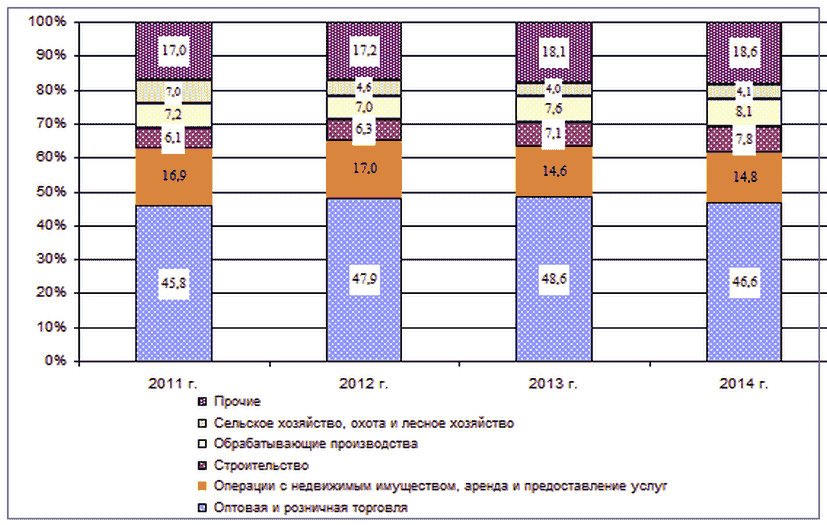 Рис. 1. Отраслевая структура субъектов малогои среднего предпринимательства в Чувашской РеспубликеСреднесписочная численность работников (без внешних совместителей) малых и средних предприятий и численность занятых в сфере индивидуального предпринимательства за 2014 год составила 144,1 тыс. человек, что на 3,6% меньше, чем в 2013 году.Доля среднесписочной численности работников (без внешних совместителей), занятых у субъектов малого и среднего предпринимательства, в общей численности занятого населения в 2014 году составила 25,7%.Основная доля среднесписочной численности работников (без внешних совместителей) малых и средних предприятий и численность занятых в сфере индивидуального предпринимательства приходится на оптовую и розничную торговлю - 31,1%, в сфере обрабатывающих производств занято 19,4% работающих, операций с недвижимым имуществом, аренды и предоставления услуг - 15,3%, строительства - 11,1%, сельского хозяйства, охоты и лесного хозяйства - 6,8%, в иных видах экономической деятельности - 16,3% (рис. 2).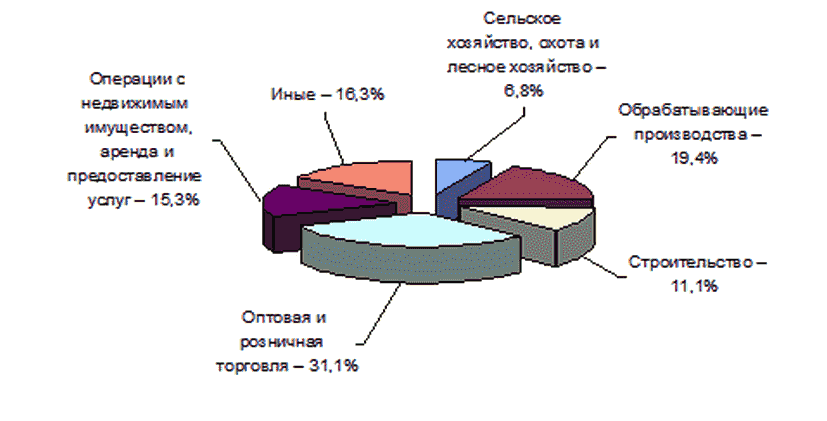 Рис. 2. Структура среднесписочной численности работников(без внешних совместителей), занятых у субъектовмалого и среднего предпринимательства, по отраслямОдним из основных показателей развития предпринимательства является количество субъектов малого и среднего предпринимательства в расчете на 1 тыс. человек населения, которое в 2014 году по Чувашской Республике составило 29,3 единицы.По данным Управления Федеральной налоговой службы по Чувашской Республике (форма N 1-НМ "Отчет о начислении и поступлении налогов, сборов и иных обязательных платежей в бюджетную систему Российской Федерации"), оценочно в 2015 году общая сумма налогов, уплаченных субъектами малого и среднего предпринимательства в консолидированный бюджет Чувашской Республики, составила 3,0 млрд. рублей, что больше аналогичного показателя за 2014 год на 11% (2,7 млрд. рублей). При этом в республиканский бюджет Чувашской Республики было уплачено налогов на сумму 2,0 млрд. рублей (за 2014 год - 1,9 млрд. рублей), в местные бюджеты - на сумму 1,0 млрд. рублей (за 2014 г. - 0,9 млрд. рублей). Основная доля налогов за 2015 год поступила в республиканский бюджет Чувашской Республики - 66,7%, в местные бюджеты поступило 33,3% от общей суммы налогов (рис. 3).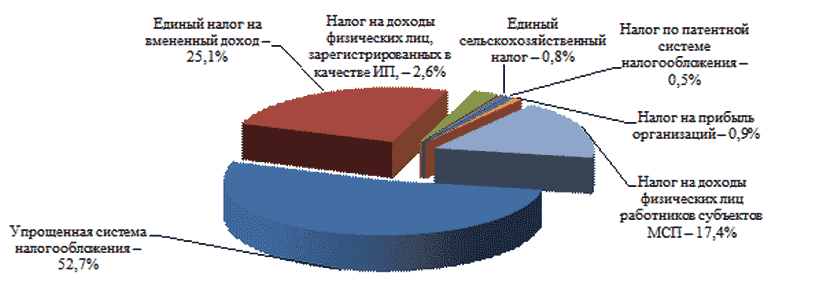 Рис. 3. Структура налоговых платежей, уплаченных субъектамималого и среднего предпринимательствав консолидированный бюджет Чувашской Республики в 2015 годуВ 2014 году среднемесячная заработная плата работников малых предприятий составила 15844,9 рубля, работников средних предприятий - 20995,7 рубля, что соответственно на 5,9 и 10,4% больше по сравнению с 2013 годом.Оборот малых и средних предприятий в 2014 году по сравнению с 2013 годом увеличился на 4,7% и составил 193,4 млрд. рублей, оборот субъектов малого и среднего предпринимательства в 2014 году по сравнению с 2013 годом увеличился на 6,9% и составил 258,3 млрд. рублей.Структура оборота субъектов малого и среднего предпринимательства за 2014 год показывает, что основная доля оборота приходится на оптовую и розничную торговлю - 58,6%, обрабатывающие производства - 13,4%, строительство - 10,1%, операции с недвижимым имуществом, аренду и предоставление услуг - 8,2%, сельское хозяйство, охоту и лесное хозяйство - 2,5%, иные виды экономической деятельности - 7,2% (рис. 4).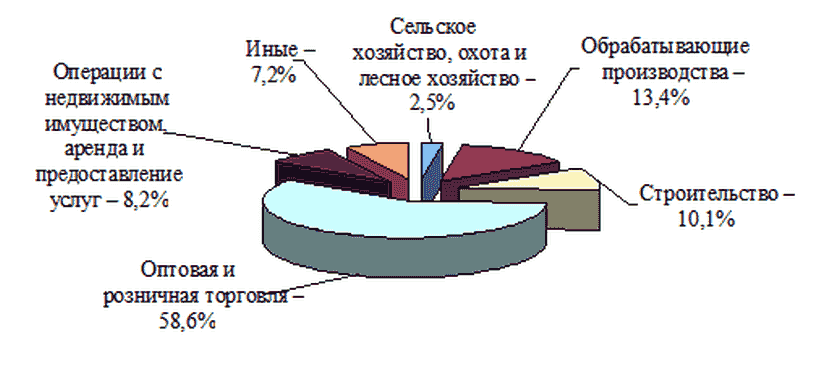 Рис. 4. Структура оборота субъектовмалого и среднего предпринимательствапо видам экономической деятельностиВ 2014 году по сравнению с 2013 годом наблюдался рост объема отгруженных товаров собственного производства, выполненных работ и оказанных услуг собственными силами малых и средних предприятий, который составил 106,5% (90,0 млрд. рублей). Основная доля отгрузки приходилась на обрабатывающие производства - 31,3%, строительство - 25,8%, операции с недвижимым имуществом, аренду и предоставление услуг - 17,2%, сельское хозяйство, охоту и лесное хозяйство - 6,0%, оптовую и розничную торговлю - 4,8%, иные виды экономической деятельности - 15,0%.Объем инвестиций в основной капитал малых и средних предприятий в 2014 году составил 12,75 млрд. рублей, или на 24,5% больше, чем в 2013 году (10,24 млрд. рублей).Объем поставок продукции (выполнения работ, оказания услуг) субъектами малого предпринимательства для обеспечения нужд Чувашской Республики в 2015 году составил 1,3 млрд. рублей (или 25,7% от совокупного годового объема закупок), что в 2,3 раза больше показателя 2014 года, который составил 571,5 млн. рублей (или 18,4% от совокупного годового объема закупок).Объем поставок продукции (выполнения работ, оказания услуг) субъектами малого предпринимательства для обеспечения муниципальных нужд в 2015 году составил 1,1 млрд. рублей (или 24,4% от совокупного годового объема закупок), тогда как за 2014 год данный показатель составлял 888,5 млн. рублей (или 15,1% от совокупного годового объема закупок).Положительной динамике основных показателей состояния малого и среднего предпринимательства способствует проводимая в республике государственная политика поддержки малого и среднего предпринимательства, которая строится на принципе создания благоприятных условий для его развития.Для решения проблем, влияющих на активное развитие предпринимательства в Чувашской Республике, сформирована система поддержки малого и среднего предпринимательства.Основным инструментом реализации государственной политики поддержки субъектов малого и среднего предпринимательства является подпрограмма "Развитие субъектов малого и среднего предпринимательства в Чувашской Республике" государственной программы Чувашской Республики "Экономическое развитие и инновационная экономика на 2012 - 2020 годы", утвержденной постановлением Кабинета Министров Чувашской Республики от 21 сентября 2011 г. N 398. Во всех муниципальных районах и городских округах Чувашской Республики приняты и реализуются аналогичные муниципальные подпрограммы развития малого и среднего предпринимательства муниципальных программ.Реализуются также план мероприятий ("дорожная карта") развития малого и среднего предпринимательства в Чувашской Республике на 2015 - 2016 годы, утвержденный распоряжением Кабинета Министров Чувашской Республики от 6 апреля 2015 г. N 206-р, а также аналогичные планы во всех 26 муниципальных районах и городских округах Чувашской Республики.За пять лет на поддержку малого и среднего предпринимательства направлено около 2 млрд. рублей из федерального бюджета и республиканского бюджета Чувашской Республики. Поддержку получили более 38 тыс. субъектов малого и среднего предпринимательства.В 2014 году Чувашия вошла в число десяти лучших регионов Российской Федерации по эффективности реализации программы государственной поддержки малого и среднего предпринимательства. В республике оказываются практически все формы государственной поддержки, действующие на территории Российской Федерации: финансовая, имущественная, организационно-консультационная, поддержка в области подготовки и переподготовки кадров. Особое внимание уделяется развитию инновационного предпринимательства, развитию экспортно-ориентированных субъектов малого и среднего предпринимательства, организаций, осуществляющих модернизацию производства.Абзацы двадцать первый - тридцать второй утратили силу. - Постановление Кабинета Министров ЧР от 25.06.2020 N 350.Создана инфраструктура поддержки малого и среднего предпринимательства. В целях поддержки предпринимателей на ранней стадии их деятельности в форме предоставления в аренду помещений и оказания услуг, необходимых для ведения предпринимательской деятельности, функционируют 7 бизнес-инкубаторов (автономное учреждение Чувашской Республики "Республиканский бизнес-инкубатор по поддержке малого и среднего предпринимательства и содействию занятости населения" Министерства экономического развития, промышленности и торговли Чувашской Республики, некоммерческое партнерство "Технопарк "Интеграл" (бизнес-инкубатор производственного типа), автономное учреждение "Бизнес-инкубатор "Меркурий" по поддержке малого и среднего предпринимательства и содействию занятости населения" Аликовского района Чувашской Республики, автономное учреждение "Бизнес-инкубатор по поддержке малого предпринимательства и содействию занятости населения" Батыревского района Чувашской Республики, Красноармейский бизнес-инкубатор Чувашской Республики, производственный бизнес-инкубатор с. Моргауши Моргаушского района Чувашской Республики, автономная некоммерческая организация "Шемуршинский бизнес-инкубатор") общей площадью 11,4 тыс. кв. метров. На их территории на льготных условиях размещен 81 субъект малого предпринимательства, что способствовало созданию 314 рабочих мест.С 2009 года в республике осуществляют деятельность автономная некоммерческая организация "Гарантийный фонд Чувашской Республики" (далее - Гарантийный фонд Чувашской Республики), автономная некоммерческая организация "Микрофинансовая организация "Агентство по поддержке малого бизнеса в Чувашской Республике" (далее - Агентство по поддержке малого бизнеса в Чувашской Республике), а также некоммерческая организация "Фонд содействия развитию венчурных инвестиций в малые предприятия в научно-технической сфере Чувашской Республики".Агентство по поддержке малого бизнеса в Чувашской Республике осуществляет финансовую поддержку путем предоставления микрозаймов субъектам малого и среднего предпринимательства (индивидуальным предпринимателям и юридическим лицам), зарегистрированным на территории Чувашской Республики. Максимальный размер микрозайма составляет 3 млн. рублей на срок до 1 года со ставкой от 11 до 14% годовых, от 1 до 3 лет - 12 - 15% годовых, от 3 до 5 лет - от 13 до 15,5% годовых без дополнительных комиссий. Микрозаймы предоставляются на развитие бизнеса, пополнение оборотных средств, приобретение оборудования и на другие связанные с осуществлением предпринимательской деятельности цели на возвратной и возмездной основе.В 2015 году было выдано 586 микрозаймов на общую сумму 319,9 млн. рублей. Средний размер выданных микрозаймов составил 546 тыс. рублей.Гарантийный фонд Чувашской Республики осуществляет финансовую поддержку путем предоставления поручительств субъектам малого и среднего предпринимательства, не имеющим достаточного залогового обеспечения для привлечения кредитных ресурсов в кредитно-финансовых учреждениях, действующих на территории Чувашской Республики. Максимальный размер поручительства, предоставляемого фондом, составляет 50% от суммы кредита (займа, договора лизинга, договора банковской гарантии).В 2015 году Гарантийным фондом Чувашской Республики выдано 83 поручительства 68 субъектам малого и среднего предпринимательства на общую сумму 235,3 млн. рублей. При содействии Гарантийного фонда Чувашской Республики кредитно-финансовые организации в Чувашской Республике выдали субъектам малого и среднего предпринимательства кредиты и займы на общую сумму свыше 592,7 млн. рублей.На фоне продолжающегося с 2014 года уменьшения объемов кредитования малого и среднего бизнеса, падения реальных доходов и снижения активности бизнеса количество предоставляемых поручительств Гарантийного фонда Чувашской Республики в 2016 году позволяет спрогнозировать объем оказанной субъектам малого и среднего предпринимательства в Чувашской Республике поддержки на конец 2016 года на уровне 2015 года.С 2013 года осуществляет свою деятельность региональный центр инжиниринга для субъектов малого и среднего предпринимательства, который выполняет инжиниринговые услуги полного цикла и работы в области проектирования и воплощения в готовых образцах научно-исследовательских и инновационных разработок. Активно осуществляет свою деятельность автономная некоммерческая организация "Центр прототипирования инновационных разработок в области машиностроения в Чувашской Республике", которая оказывает услуги малым инновационным компаниям по схеме "проектирование - подготовка производства - опытное производство", в том числе в сфере промышленного дизайна и конструкторско-технологической проработки на всех этапах разработки и производства высокотехнологичной продукции.В 2015 году завершено создание Центра сертификации, стандартизации и испытаний Чувашской Республики, воспользоваться услугами которого может любой субъект малого и среднего предпринимательства, занимающийся научными разработками.Содействие при развитии внешнеэкономических связей оказывает автономная некоммерческая организация "Центр координации поддержки экспортно-ориентированных субъектов малого и среднего предпринимательства в Чувашской Республике" (далее - Центр поддержки экспорта).Центром поддержки экспорта проводятся различные мероприятия по продвижению продукции производителей Чувашской Республики на внешние рынки. Организации Чувашской Республики регулярно принимают участие в деловых миссиях для участия в международных выставочно-ярмарочных мероприятиях на льготных условиях (в Казахстане, Азербайджане, Узбекистане, Республике Беларусь, Объединенных Арабских Эмиратах и др.).На сегодняшний день компаниям на безвозмездной основе оказывается ряд услуг: участие в международных выставках в рамках коллективной экспозиции республики, разработка либо перевод уже имеющегося сайта на иностранные языки, обучение и повышение квалификации сотрудников экспортно-ориентированных организаций, предоставление услуг переводчика для проведения переговоров, проведение маркетинговых исследований зарубежных рынков, консультации по вопросам внешнеэкономической деятельности.В 2015 году внешнеторговый оборот Чувашской Республики, по данным Приволжского таможенного управления, составил 240,9 млн. долларов США, в том числе экспорт - 70,7 млн. долларов США (29,4% от внешнеторгового оборота), импорт - 170,2 млн. долларов США (70,6% от внешнеторгового оборота). Товарная структура экспорта Чувашской Республики за 2015 год представлена на рис. 5.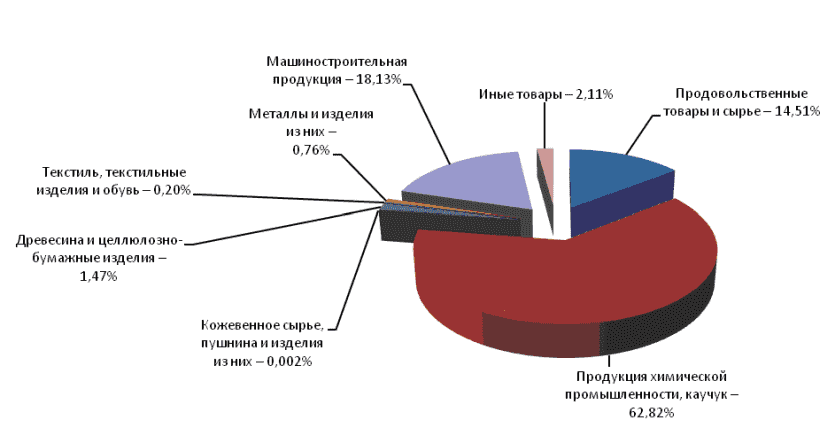 Рис. 5. Товарная структура экспорта Чувашской Республикиза 2015 годВ соответствии с законодательством Российской Федерации оказание имущественной поддержки субъектам малого и среднего предпринимательства осуществляется в виде передачи во владение и (или) в пользование государственного или муниципального имущества, в том числе земельных участков, зданий, строений, сооружений, нежилых помещений, оборудования, машин, механизмов, установок, транспортных средств, инвентаря, инструментов, на возмездной основе, безвозмездной основе или на льготных условиях. Сформированы перечни государственного имущества Чувашской Республики и муниципального имущества для предоставления во владение и (или) в пользование на долгосрочной основе (в том числе по льготным ставкам арендной платы) субъектам малого и среднего предпринимательства и организациям, образующим инфраструктуру поддержки субъектов малого и среднего предпринимательства, а также государственного имущества Чувашской Республики и муниципального имущества для передачи на баланс в безвозмездное пользование на долгосрочной основе управляющим компаниям, отобранным на конкурсной основе для управления бизнес-инкубаторами, относящимся к организациям, образующим инфраструктуру поддержки субъектов малого и среднего предпринимательства.Кроме того, для субъектов малого предпринимательства, размещающихся в бизнес-инкубаторах, технопарках, установлена льготная арендная плата.В целях представления интересов и решения проблем предпринимательского сообщества в Чувашской Республике сформированы представительства таких общественных объединений, как Чувашское региональное отделение Общероссийской общественной организации малого и среднего предпринимательства "ОПОРА РОССИИ", Чувашское региональное отделение Общероссийской общественной организации "Деловая Россия", Союз "Торгово-промышленная палата Чувашской Республики", Общественная палата Чувашской Республики, автономная некоммерческая организация "Агентство стратегических инициатив по продвижению новых проектов" в Чувашской Республике. Всего созданы и осуществляют деятельность 23 общественных объединения (ассоциации) представителей малого и среднего предпринимательства.Для обеспечения основных гарантий государственной защиты прав и законных интересов субъектов предпринимательской деятельности, соблюдения указанных прав и законных интересов органами государственной власти Чувашской Республики, органами местного самоуправления в Чувашской Республике и их должностными лицами с 2013 года на территории Чувашской Республики осуществляет деятельность Уполномоченный по защите прав предпринимателей в Чувашской Республике.В Чувашской Республике также функционирует Общественная приемная Уполномоченного при Президенте Российской Федерации по защите прав предпринимателей.Социальная эффективность поддержки малого и среднего предпринимательства в республике подтверждается созданием новых и сохранением уже имеющихся рабочих мест. Благодаря оказанной государственной поддержке в 2015 году создано 1616 новых рабочих мест, сохранено 14518 рабочих мест.III. Условия и проблемы развитиямалого и среднего предпринимательствав Чувашской Республике3.1. SWOT-анализ3.2. Условия территориального развития малого и среднего предпринимательства в Чувашской РеспубликеУсловия территориального развития малого и среднего предпринимательства в Чувашской Республике характеризуются высокой степенью концентрации экономически активных субъектов малого и среднего предпринимательства в городских округах. Отличительной особенностью республики также является значительная доля городского населения (на 1 января 2016 г. - 61,3%).По данным администраций муниципальных районов и городских округов, по состоянию на 1 апреля 2016 г. в республике осуществляют деятельность 51,8 тыс. субъектов малого и среднего предпринимательства (105,6% к аналогичному периоду 2015 года): в муниципальных районах - 13,8 тыс. субъектов малого и среднего предпринимательства (их доля - 26,7%), в городских округах - 38,0 тыс. субъектов малого и среднего предпринимательства (их доля - 73,3%).В городских округах наибольшее количество субъектов малого и среднего предпринимательства сосредоточено в г. Чебоксары (29199 единиц, или 76,9%) и в г. Новочебоксарске (4221 единица, или 11,1%). Наибольшее количество субъектов малого и среднего предпринимательства в муниципальных районах находится в Чебоксарском (1995 единиц, или 14,4%), Батыревском (1238 единиц, или 8,9%), Моргаушском (921 единица, или 6,6%), Канашском (821 единица, или 5,9%) районах.Муниципальные районы обладают природным, демографическим, экономическим и историко-культурным потенциалом, который при эффективном использовании должен обеспечить устойчивое многоотраслевое развитие экономики, занятость и повышение качества жизни сельского населения. Способность малого и среднего бизнеса быстро адаптироваться к местным условиям хозяйствования делает его одним из наиболее значимых инструментов реализации указанного потенциала. Территориальная специфика определяет приоритетные направления развития предпринимательства в муниципальных районах: производство и переработка сельскохозяйственной продукции, развитие животноводства и переработка мясной продукции, производство продовольственных товаров. Среди направлений несельскохозяйственной деятельности наиболее перспективными являются предоставление бытовых услуг населению, строительство и производство строительных материалов, оказание услуг в сфере жилищно-коммунального хозяйства, оказание услуг в сфере здравоохранения, предоставление социальных услуг.Факторами, сдерживающими развитие предпринимательства в сельской местности, являются недостаток квалифицированных кадров, низкий уровень опыта и знания экономических и юридических основ ведения бизнеса, отсутствие первоначального капитала для открытия собственного дела. Сглаживание влияния данных факторов возможно за счет дифференциации на местном уровне мероприятий по поддержке малого и среднего бизнеса с учетом экономико-географической и социально-демографической специфики муниципальных районов.Вместе с тем остается актуальной проблема дефицита местных бюджетов и отсутствия у ряда муниципальных районов и городских округов возможности направлять достаточные финансовые средства на поддержку предпринимательства.Для развития малого и среднего предпринимательства и снятия административных барьеров во всех муниципальных районах и городских округах приняты и реализуются подпрограммы развития субъектов малого и среднего предпринимательства муниципальных программ, а также планы мероприятий ("дорожные карты") по развитию малого и среднего предпринимательства.Активно ведется также разработка "дорожных карт" по внедрению успешных практик, направленных на развитие и поддержку малого и среднего предпринимательства, на муниципальном уровне. Автономной некоммерческой организацией "Агентство стратегических инициатив по продвижению новых проектов" г. Чебоксары включен в перечень пилотных муниципальных образований регионов России в целях пилотной апробации практик, вошедших в сборник успешных практик, направленных на развитие и поддержку малого и среднего предпринимательства на муниципальном уровне, - атлас муниципальных практик.Кроме того, практика Чувашской Республики вошла в число пилотных практик внедрения процедуры оценки регулирующего воздействия проектов муниципальных нормативных правовых актов и экспертизы муниципальных нормативных правовых актов, регулирующих вопросы, связанные с осуществлением предпринимательской деятельности. В г. Чебоксары, Цивильском, Козловском, Ядринском районах накоплен опыт работы по проведению процедуры оценки регулирующего воздействия.Администрациями муниципальных районов и городских округов ведется работа по внедрению лучших муниципальных практик, направленных на развитие и поддержку малого и среднего предпринимательства на муниципальном уровне, с определением целевых индикаторов реализации указанной работы.3.3. Условия развития малого и среднего предпринимательства в отраслях экономики Чувашской РеспубликиОбрабатывающие производстваВ 2014 году 2952 (или 8,1% от общего количества) субъекта малого и среднего предпринимательства осуществляли деятельность в обрабатывающих производствах.Оборот субъектов малого и среднего предпринимательства, осуществляющих деятельность в обрабатывающих производствах, в 2014 году составил 34,7 млрд. рублей, или 13,4% от общего оборота субъектов малого и среднего предпринимательства.В 2014 году малыми и средними предприятиями было обеспечено 24,8% (31,1 млрд. рублей) оборота организаций, осуществляющих деятельность в обрабатывающих производствах. Вклад малых и средних предприятий в объем отгруженных товаров собственного производства, выполненных работ и оказанных услуг собственными силами в обрабатывающих производствах в 2014 году составил 21,2% (28,2 млрд. рублей).В 2014 году в обороте субъектов малого и среднего предпринимательства, осуществляющих деятельность в обрабатывающих производствах, основную долю занимали производство пищевых продуктов, включая напитки, табак (16,5%), производство электрооборудования, электронного и оптического оборудования (16,0%), производство машин и оборудования (13,5%), металлургическое производство и производство готовых металлических изделий (10,4%), производство прочих неметаллических минеральных продуктов (8,1%), обработка древесины и производство изделий из дерева (8,1%), текстильное и швейное производство (6,2%), производство транспортных средств и оборудования (4,0%), производство резиновых и пластмассовых изделий (3,5%).Традиционным является преобладание доли малого и среднего бизнеса в производстве пищевых продуктов, производстве электрооборудования, электронного и оптического оборудования. Примерно в равных пропорциях представлен малый и средний бизнес в таких видах деятельности, как производство машин и оборудования, производство прочих неметаллических минеральных продуктов, производство готовых металлических изделий, обработка древесины и производство изделий из дерева.Рост количества субъектов малого и среднего предпринимательства, осуществляющих деятельность в сфере обрабатывающих производств, обусловлен общими экономическими тенденциями, делающими производственные направления деятельности более перспективными и привлекательными для вложения капитала.Существенную роль играет приоритетная государственная поддержка производственных и инновационных организаций. Политические и экономические процессы, происходящие на мировых рынках, оказывают влияние и на развитие Чувашской Республики, что обусловливает появление ряда проблем, которые заключаются в недостаточно высокой конкурентоспособности преобладающей части видов деятельности и высокой степени износа основных фондов.Повышению эффективности работы малых и средних субъектов предпринимательской деятельности в сфере промышленности должны способствовать содействие процессам развития их кооперационных связей с крупным производственным бизнесом, совершенствование технологий сбыта продукции.Для этого целесообразно развитие в Чувашской Республике инфраструктуры поддержки производственных и инновационных организаций - создание центров субконтрактации, технопарков, территориально-отраслевых кластеров.В целях наращивания объемов производства субъектами деятельности в сфере промышленности ведется постоянная работа по освоению новых видов продукции, внедрению новых производственных технологий.За последние годы освоено производство новых видов продукции электротехнического назначения (серии терминалов, программно-технический комплекс определения места повреждения воздушных линий, реактор дугогасящий масляный с конденсаторным регулированием, комплексная система управления и диагностики для электропоезда, автоматизированная система контроля, блоки управления вагоном метро, судовые электрораспределительные устройства), химической промышленности (новые виды средств защиты растений, полимерных труб, лакокрасочные материалы), машиностроения (новые модели тракторов, зерноуборочных комбайнов, полноповоротных гусеничных экскаваторов, автоприцепов, бункеров силосного типа из низколегированной стали и алюминиевого сплава для хранения сыпучих материалов, в том числе полимерных продуктов, капустоуборочные комбайны), легкой промышленности (новые виды лентоткацкой продукции, трикотажных изделий) и др.Организациями реализуются инвестиционные проекты, направленные на создание новых высокотехнологичных производств. В частности, за последние годы введены в действие новый научно-производственный корпус ООО НПП "Бреслер", новые производственные мощности по выпуску импортозамещающей продукции: ООО "Завод инновационных технологий" - производственный цех по производству систем энергоснабжения и теплотехники, новый производственный корпус ООО "НПП "Динамика" с обновленным парком высокотехнологичного оборудования.Электротехнические организации республики занимают одно из ведущих мест на мировом рынке электротехнической продукции и активно замещают своей высокотехнологичной продукцией импортные аналоги известных мировых брендов Сименс, Тошиба, АББ, Шнайдер Электрик. Сегодня доля чувашских товаропроизводителей на российском рынке электротехнического оборудования релейной защиты и автоматики составляет более 40%. Электротехнические организации республики заместили около 15% зарубежных поставок электротехнического оборудования (реле), поставлявшегося ранее в Российскую Федерацию.Динамично развиваются инновационные организации - ООО НПП "Динамика", ООО НПП "Бреслер", ЗАО "Строймаш" и другие, выпускающие высокотехнологичную конкурентоспособную продукцию.В текстильном и швейном производстве основными приоритетами развития являются модернизация, технологическое перевооружение производства, направленные на обеспечение конкурентоспособности выпускаемой продукции, внедрение наукоемких, ресурсосберегающих технологий и оборудования, обеспечивающих эффективное использование сырьевых ресурсов. К ведущим организациям отрасли относятся ООО "Фирма художественных промыслов "Паха тере", ООО "ФИЛЕО" и ряд других.В производстве кожи, изделий из кожи и обуви одним из перспективных предприятий является ООО "Яхтинг", специализирующееся на выпуске мужской и женской рабочей и специальной обуви, выпускающее более 200 моделей рабочей обуви.Сельское хозяйство, охота и лесное хозяйствоВ 2014 году в сельском хозяйстве, охоте и лесном хозяйстве фактически осуществляли деятельность 1490 субъектов малого и среднего предпринимательства, что составляет 4,1% от общего количества субъектов малого и среднего предпринимательства.Оборот субъектов малого и среднего предпринимательства, осуществляющих деятельность в сельском хозяйстве, охоте и лесном хозяйстве, в 2014 году составил 6,4 млрд. рублей, или 2,5% от общего оборота субъектов малого и среднего предпринимательства. В 2014 году малыми и средними предприятиями было обеспечено 55,4% (5,5 млрд. рублей) оборота организаций в данной отрасли.Основной формой малого предпринимательства на селе являются крестьянские (фермерские) хозяйства, число которых ежегодно увеличивается.На 1 июля 2016 г. в Чувашской Республике зарегистрировано 1384 главы крестьянских (фермерских) хозяйств.В совокупности доля малых форм хозяйствования в 2015 году составила 63,5% от общего объема производства продукции сельского хозяйства и играла важную роль в обеспечении населения продовольствием.Позитивное влияние на развитие малых форм хозяйствования на селе оказали меры государственной поддержки, реализуемые в рамках государственной программы Чувашской Республики "Развитие сельского хозяйства и регулирование рынка сельскохозяйственной продукции, сырья и продовольствия Чувашской Республики", утвержденной постановлением Кабинета Министров Чувашской Республики от 18 декабря 2012 г. N 567.Субъекты малого и среднего предпринимательства могут воспользоваться всеми формами государственной поддержки в виде прямого финансирования из федерального бюджета и республиканского бюджета Чувашской Республики на поддержку агропромышленного комплекса, в том числе на получение льготных коммерческих кредитов.Дополнительным стимулом для развития малого предпринимательства на селе явилось участие Чувашской Республики с 2012 года в реализации мероприятий по поддержке начинающих фермеров и семейных животноводческих ферм.Всего за 2013 - 2016 годы государственной поддержкой в виде грантов на создание и развитие крестьянского (фермерского) хозяйства и единовременной помощи на бытовое обустройство воспользовались 217 начинающих фермеров, в виде субсидий на возмещение части затрат крестьянских (фермерских) хозяйств на строительство, реконструкцию семейных животноводческих ферм и создание инженерной инфраструктуры к ним - 30 глав крестьянских (фермерских) хозяйств, в том числе в 2016 году поддержку получили 33 начинающих фермера и 7 семейных животноводческих ферм.В Чувашской Республике с 2016 года введена практика оказания государственной поддержки в виде грантов сельскохозяйственным потребительским кооперативам для развития материально-технической базы. Победителями конкурсного отбора стали два сельскохозяйственных потребительских кооператива.Государственная поддержка начинающих фермеров способствовала образованию на базе личных подсобных хозяйств крестьянских (фермерских) хозяйств (97% от всех крестьянских (фермерских) хозяйств).Благодаря грантам для поддержки сельскохозяйственного производства используется 39 тыс. га земель, создано 606 новых рабочих мест, содержатся 8612 голов крупного рогатого скота.Специфической особенностью ведения малого и среднего бизнеса в агропромышленном комплексе является высокая степень его зависимости от внешних факторов, в том числе природно-климатических условий, сезонности производства, конъюнктуры рынка, степени налаженности сбыта, ценовой политики.Значительная роль малого и среднего бизнеса в формировании рынка продовольствия и социально-экономическом развитии сельских территорий делает обоснованным применение дополнительных форм государственной поддержки субъектов предпринимательской деятельности. В настоящее время в рамках государственной программы Чувашской Республики "Развитие сельского хозяйства и регулирование рынка сельскохозяйственной продукции, сырья и продовольствия Чувашской Республики" предусмотрены мероприятия по поддержке начинающих фермеров, семейных животноводческих ферм на базе крестьянских (фермерских) хозяйств, сельскохозяйственной потребительской кооперации. Кроме того, планируется стимулировать кредитование малых форм хозяйствования и оформление земельных участков в собственность крестьянских (фермерских) хозяйств.В целом аграрный малый и средний бизнес имеет существенный потенциал развития, который может быть реализован за счет как внутренних резервов крестьянских (фермерских) хозяйств, малых предприятий, так и личных подсобных хозяйств, владельцы которых способны стать предпринимателями при стимулировании процесса их реорганизации.СтроительствоВ 2014 году в строительстве фактически осуществляли деятельность 2845 субъектов малого и среднего предпринимательства, что составляет 7,8% от общего количества субъектов малого и среднего предпринимательства.Оборот субъектов малого и среднего предпринимательства, осуществляющих деятельность в строительстве, в 2014 году составил 26,0 млрд. рублей, или 10,1% от общего оборота субъектов малого и среднего предпринимательства. В 2014 году малыми и средними предприятиями было обеспечено 68,2% (25,2 млрд. рублей) оборота организаций в данном виде деятельности.Для предпринимательства строительной сферы республики актуальны индустриализация капитального строительства, применение инноваций, новой техники и технологий и, соответственно, высокая потребность в кредитных ресурсах. Увеличивается спрос на высококвалифицированные рабочие кадры и специалистов среднего звена, уровень подготовки которых соответствует современным требованиям.Значимым фактором для развития строительного комплекса является количественный и качественный уровень его обеспеченности строительными материалами. В Чувашской Республике реализуется подпрограмма "Развитие промышленности строительных материалов и индустриального домостроения в Чувашской Республике" государственной программы Чувашской Республики "Развитие жилищного строительства и сферы жилищно-коммунального хозяйства", утвержденной постановлением Кабинета Министров Чувашской Республики от 30 ноября 2011 г. N 530.Строительный комплекс республики нуждается в совершенствовании структуры производства строительных конструкций и материалов, увеличении в ней удельного веса продукции местных товаропроизводителей. С учетом этого малый и средний бизнес может быть ориентирован на организацию выпуска отдельных видов строительных материалов, отвечающих потребностям современного строительства, увеличение мощностей действующих производств по необходимым для строительного комплекса позициям, проведение мероприятий, направленных на повышение качества продукции, снижение производственных издержек, в том числе энерго-, материало- и трудоемкости.Специфической особенностью сферы строительства является высокая доля неформальной занятости. Перевод деятельности неформально занятых работников в правовое поле и вовлечение в реальный сектор экономики - потенциал развития малого бизнеса. Должны быть созданы условия для легализации бизнеса прежде всего в секторе строительного рынка, что будет способствовать сбалансированному, равномерному размещению строительных мощностей на территории республики.Для развития строительной индустрии большое значение имеет повышение инвестиционной привлекательности муниципальных образований. Стабильность функционирования строительной сферы, в том числе малого и среднего предпринимательства, находится в прямой зависимости от инвестиционной активности государства, хозяйствующих субъектов, населения.Транспорт и связьВ 2014 году в сфере транспорта и связи осуществляли деятельность 3750 субъектов малого предпринимательства, что составляет 10,3% от общего количества субъектов малого и среднего предпринимательства.Оборот субъектов малого предпринимательства, осуществляющих деятельность в сфере транспорта и связи, в 2014 году составил 7,2 млрд. рублей, или 2,8% от общего оборота субъектов малого и среднего предпринимательства. В 2014 году малыми предприятиями было обеспечено 58,4% (4,6 млрд. рублей) оборота организаций в данном виде деятельности.В соответствии с Транспортной стратегией Российской Федерации на период до 2030 года, утвержденной распоряжением Правительства Российской Федерации от 22 ноября 2008 г. N 1734-р, переход к инновационному варианту развития транспортной системы требует развития конкурентного рынка транспортных услуг, обеспечения их доступности для населения. При этом предполагается создание условий для превышения предложения высококачественных транспортных услуг над спросом. Одним из инструментов реализации данной политики на территории республики может быть развитие в отрасли малого и среднего бизнеса.Отличительной особенностью современной структуры спроса на транспортные услуги является увеличение рынка перевозок, осуществляемых непосредственно для населения, причем как пассажирских, так и грузовых. Данная тенденция связана с изменением структуры производства, ростом его ориентации на личные нужды граждан. Именно в этом сегменте малый и средний бизнес, используя свои преимущества, развивается сегодня в регионе наиболее активно.Субъекты малого и среднего предпринимательства участвуют в решении одной из важнейших задач по обеспечению функционирования муниципальных маршрутов регулярных пассажирских перевозок. К основным проблемам в этой сфере относятся увеличение цен на горюче-смазочные материалы, возрастающие расходы на содержание и ремонт транспортных средств в условиях их износа, затраты на выполнение требований законодательства Российской Федерации в части обеспечения безопасности перевозок. Особую тревогу вызывает то, что убытки вынуждают некоторых перевозчиков прекращать свою деятельность по обслуживанию социально значимых маршрутов.В тех или иных формах поддержки (финансовых, информационно-консультационных и других) нуждается большое количество малых транспортных предприятий. Благодаря поддержке можно достичь роста показателей, характеризующих качество транспортных услуг, в том числе их доступность, экономическую стабильность перевозчиков. Их положительная динамика будет способствовать повышению конкурентоспособности субъектов малого и среднего бизнеса в транспортном комплексе региона.В современных условиях модернизация экономики невозможна без развития и внедрения информационно-коммуникационных технологий.В республике действуют 10 операторов связи, предоставляющих проводной доступ к информационно-телекоммуникационной сети "Интернет", а также реализуется проект устранения цифрового неравенства (далее - УЦН).На сегодня по проекту УЦН подключено 39 населенных пунктов в муниципальных районах республики (Батыревский - 18, Красночетайский - 16, Козловский - 1, Мариинско-Посадский - 1, Моргаушский - 2, Шемуршинский - 1).В республике действуют 5 операторов сотовой связи (Билайн, МТС, Мегафон, Теле2, Yota), обеспечивающих покрытие всей территории республики.Интернет-бизнес - это один из самых эффективных инструментов создания и развития большинства видов бизнеса. Ведение бизнеса в современных условиях без использования информационных технологий не представляется возможным. Для малого и среднего бизнеса информационно-телекоммуникационная сеть "Интернет" дает прекрасную возможность для продвижения. Бизнес еще отстает в развитии и распространенности электронной торговли от развитых стран, что объясняется в первую очередь недостаточной компьютеризацией населения. Тем более необходимо обратить особенное внимание на перспективы и условия эффективного функционирования интернет-экономики и преимущества, которые она дает предприятиям.Социальная сфераВ 2014 году в социальной сфере (образование, здравоохранение, предоставление прочих социальных и персональных услуг) фактически осуществляли деятельность 1676 субъектов малого предпринимательства, что составляет 4,6% от общего количества субъектов малого и среднего предпринимательства.В 2014 году малыми предприятиями было обеспечено 46,0% (2,1 млрд. рублей) оборота организаций социальной сферы. Оборот субъектов малого предпринимательства, осуществляющих деятельность в социальной сфере, в 2014 году составил 2,8 млрд. рублей, или 1,1% от общего оборота субъектов малого предпринимательства.Сегодня большинство субъектов малого и среднего предпринимательства республики, занятых в медицине, специализируются на оказании услуг в области стоматологии, гинекологии, диагностических исследованиях и т.п. Малый и средний бизнес в здравоохранении Чувашской Республики можно охарактеризовать как растущий и развивающийся, но темпы этого развития недостаточны.Современная медицина основывается на использовании дорогостоящих высокотехнологичных лечебных и диагностических методик, следствием чего являются резко возрастающие финансовые затраты отрасли. В условиях ограниченных возможностей бюджетного финансирования реализация общественно значимых инфраструктурных и инновационных проектов невозможна без привлечения финансовых, организационных и технологических возможностей малого и среднего бизнеса. Развитие государственно-частного партнерства в здравоохранении возможно по всем направлениям: оказание медицинской помощи, медицинские инновации, медицинское образование, медицинская и фармацевтическая промышленности и т.д.Оценка состояния малого бизнеса в здравоохранении Чувашской Республики свидетельствует, с одной стороны, о недостаточно активном его развитии, а с другой - об имеющемся потенциале данного сегмента рынка.На сегодня отмечается тенденция роста востребованности предпринимательского ресурса в сфере образования. Прежде всего это касается дошкольного образования и услуг по содержанию детей (уходу, присмотру за ними). Актуальность существующей потребности в дошкольном воспитании, а также высокая стоимость строительства новых детских садов нацеливают на развитие вариативных форм дошкольного образования, в том числе индивидуального предпринимательства в данной сфере. Малый бизнес может содействовать построению гибких систем дошкольного образования, способных адекватно реагировать на объективные демографические процессы.Социальная значимость данного направления предпринимательской деятельности предполагает реализацию мероприятий по его стимулированию.В 2013 - 2014 годах в республике предоставлялись субсидии из республиканского бюджета Чувашской Республики субъектам малого и среднего предпринимательства на возмещение части затрат на организацию групп дневного времяпрепровождения детей дошкольного возраста и иных подобных им видов деятельности по уходу и присмотру за детьми - центров времяпрепровождения детей (7 субъектов малого предпринимательства получили средства на организацию центров времяпрепровождения детей).Для освоения большего объема рынка образовательных услуг малому бизнесу необходима ориентация на тенденции, формирующиеся потребительским спросом. Факторами конкурентоспособности субъектов предпринимательства в сфере образования являются качество и индивидуальный подход. При этом приоритетные и социально значимые для конкретных территорий образовательные проекты целесообразно обеспечить поддержкой со стороны муниципальных образований. Устойчиво функционирующие субъекты предпринимательства, выполнившие условия лицензирования и государственной аккредитации, могут участвовать в процедурах закупок для муниципальных нужд.Репетиторство - сектор образовательных услуг, основная часть которого в настоящее время находится в неформальном сегменте рынка. Большинство репетиторов предпочитают работать не имея лицензий и не регистрируя индивидуальную предпринимательскую деятельность. Необходимо создать условия, при которых возникает заинтересованность не только преподавателей, но и потребителей их услуг в легализации репетиторства.В целом можно констатировать, что наметилась тенденция расширения сотрудничества предпринимательства и государства в сфере образования. Предпосылкой для этого является наличие, с одной стороны, сегментов рынка образовательных услуг, которые не могут быть в короткие сроки наполнены за счет бюджетных ресурсов, а с другой - имеющегося у субъектов бизнеса потенциала для их освоения.Оптовая и розничная торговляНаиболее привлекательным видом деятельности малых предприятий является торговля, так как этот вид деятельности не требует существенных инвестиций, больших складских площадей, высококвалифицированного персонала, поэтому большинство розничных предприятий относятся именно к субъектам малого предпринимательства.По данным статистики, в 2014 году наибольшее количество субъектов малого и среднего предпринимательства (16939 единиц, или 46,6%) было занято в сфере оптовой и розничной торговли. Такая тенденция сохраняется ежегодно. Так, данный показатель в 2012 году составлял 47,9%, 2013 году - 48,6%.Оборот субъектов малого и среднего предпринимательства, осуществляющих деятельность в оптовой и розничной торговле, в 2014 году составил 151,3 млрд. рублей, или 58,6% от общего оборота субъектов малого и среднего предпринимательства. В 2014 году малыми и средними предприятиями было обеспечено 75,3% оборота организаций в данном виде деятельности.Этому способствовали строительство большого количества торговых центров, в которых без труда можно было взять в аренду площади; использование заброшенных заводских помещений, баз и иных объектов в качестве складов для товаров; превышение количества предлагаемых офисных помещений в многоэтажных бизнес-центрах, на заводах или в научно-исследовательских институтах над спросом представителей малого бизнеса в сфере торговли, риэлторских, консультационных услуг и т.п.Финансовый кризис существенным образом повлиял на сложившуюся ситуацию. Многие предприниматели, создавшие малый бизнес в торговле, теперь рассматривают варианты другого вида бизнеса, так как спрос на многие товары значительно снизился и арендная плата за торговые площади для многих стала непосильным грузом.Вытеснение объектов розничной торговли межрегиональными и транснациональными торговыми сетями - еще одна негативная тенденция в сфере малого предпринимательства. Субъектам малого предпринимательства все сложнее конкурировать с федеральными и крупными региональными торговыми сетями, которые имеют квалифицированный персонал, больший доступ к финансовым инвестициям, современным технологиям ведения бизнеса и являются лидерами по объемам продаж.В ходе проведенного в 2015 году социологического опроса представителей сферы торговли 75% опрошенных указали, что в сфере розничной торговли высокий и очень высокий уровень конкуренции. В первом полугодии 2016 года в сфере розничной торговли продовольственными товарами осуществляли деятельность более 350 торговых сетей, доля которых в общем объеме товарооборота достигла 28,3%, а в обороте торгующих организаций - 45,6%. Удельный вес сетевых торговых структур в общем объеме оборота розничной торговли ежегодно неуклонно возрастает.Обеспеченность населения площадью торговых объектов на 1000 жителей в Чувашии в 2016 году достигла 620,6 кв. метра и превысила норматив на 40,7%. На сегодня данный показатель не отражает реальную ситуацию, в связи с чем в настоящее время проводится работа по дифференциации показателей по форматам торговли и количеству объектов инфраструктуры в целом по республике и в разрезе сельских и городских поселений. Это позволит обеспечить развитие небольших объектов торговли в формате шаговой доступности и поддержать субъектов малого и среднего предпринимательства в сфере торговли.Важнейшей инфраструктурой сбыта продукции для субъектов малого предпринимательства, мелких сельхозтоваропроизводителей и хозяйств населения являются ярмарки. Всего на территории Чувашской Республики в 2016 году организовано 120 постоянно действующих торговых площадок, на которых оборудовано более 5,0 тыс. торговых мест. Ярмарки выходного дня проводятся еженедельно во всех районных центрах и городах Чувашской Республики. Для многих субъектов малого предпринимательства участие в большинстве этих ярмарок является единственным источником получения доходов. Проведение ярмарок также является одной из мер, влияющих на формирование ценовой политики в организациях торговли. Следовательно, задача по расширению географии проведения ярмарок и увеличению их количества остается на сегодняшний день по-прежнему приоритетной.Большое внимание уделяется повышению уровня профессиональных знаний работников потребительского рынка, особенно в сфере малого предпринимательства. По результатам мониторинга качества и безопасности реализуемой продукции и соответствия оказываемых услуг требованиям нормативных правовых актов Российской Федерации и Чувашской Республики, проведенного в первом полугодии 2016 года, помощь в устранении выявленных нарушений оказана 80 организациям общественного питания и 50 организациям розничной торговли.В целях повышения квалификации кадров сферы потребительского рынка в январе - июне 2016 года проведены 14 семинаров и совещаний, региональный чемпионат по профессиональному мастерству по стандартам WorldSkills по компетенции "Ресторанный Сервис", мастер-классы, дегустации, круглые столы, республиканский конкурс профессионального мастерства среди специалистов сферы общественного питания "Лучший по профессии" в рамках фестиваля "Пасхальное чудо - 2016", бизнес-форум "Наше дело", конференция "День поставщика", круглый стол по вопросам обеспечения качества и безопасности производимой продукции. С субъектами малого предпринимательства, осуществляющими деятельность в сфере общественного питания, проведена работа о внедрении системы ХАССП.ИнновацииПоказатели инновационной деятельности в Чувашской Республике имеют стабильную положительную динамику. Доля организаций, осуществляющих технологические инновации в Чувашской Республике, выросла с 13,0% в 2009 году до 22,6% в 2014 году. Удельный вес организаций, осуществляющих инновационную деятельность, в 2014 году по сравнению с 2009 годом увеличился в 1,7 раза и составил 23,7% (в 2009 г. - 14,1%). Объем произведенной инновационной продукции в 2014 году достиг 16,7 млрд. рублей (в 2009 г. - 8,0 млрд. рублей).В 2015 году Институтом статистических исследований и экономики знаний Национального исследовательского университета "Высшая школа экономики" представлен индекс инновационного развития субъектов Российской Федерации и сопровождающий его сводный рейтинг регионов по уровню инновационного развития. Лидерами сводного рейтинга по индексу инновационного развития регионов России стали г. Москва, Республика Татарстан, Калужская область и г. Санкт-Петербург, Чувашская Республика (5 место рейтинга), Свердловская и Нижегородская области.Чувашская Республика стала первой в рейтинге регионов России по значению индекса "Инновационная деятельность", а также абсолютным лидером по таким показателям, как:инновационная активность организаций;удельный вес организаций, осуществляющих технологические инновации;организационное обеспечение инновационной политики.Предприятия химической промышленности республики замещают продукцию из Китая, Украины и Словакии, электротехники - продукцию таких транснациональных гигантов, как Сименс, Тошиба, АББ, Шнайдер Электрик.3.4. Проблемы развития малого и среднего предпринимательства в Чувашской Республике(в ред. Постановления Кабинета Министров ЧР от 25.06.2020 N 350)С начала реализации Стратегии возросло количество субъектов малого и среднего предпринимательства, осуществляющих деятельность на территории Чувашской Республики. В соответствии с Единым реестром субъектов малого и среднего предпринимательства в Чувашской Республике на 1 января 2020 г. фактически осуществляли деятельность 45,3 тыс. субъектов малого и среднего предпринимательства, что составляет 124,8% к аналогичному показателю по состоянию на 1 января 2014 года. Оборот субъектов малого и среднего предпринимательства за 2019 год, по оценке, составил 339,9 млрд. рублей и увеличился по сравнению с 2014 годом на 31,6%. Объем налоговых поступлений от субъектов малого и среднего предпринимательства в бюджеты всех уровней в 2019 году составил 19,2 млрд. рублей и увеличился к аналогичному показателю по состоянию на 1 января 2014 г. в 2,2 раза.При поддержке Центра поддержки экспорта на внешние рынки в период с 2016 по 2019 год выведено 89 субъектов малого и среднего предпринимательства.Положительной динамике основных показателей состояния малого и среднего предпринимательства способствует проводимая в республике государственная политика поддержки малого и среднего предпринимательства, которая строится на принципе создания благоприятных условий для его развития.Для решения проблем, влияющих на активное развитие предпринимательства в Чувашской Республике, сформирована система поддержки малого и среднего предпринимательства.Основным инструментом реализации государственной политики поддержки субъектов малого и среднего предпринимательства является подпрограмма "Развитие субъектов малого и среднего предпринимательства в Чувашской Республике" государственной программы Чувашской Республики "Экономическое развитие Чувашской Республики", утвержденной постановлением Кабинета Министров Чувашской Республики от 5 декабря 2018 г. N 496. Во всех муниципальных районах и городских округах Чувашской Республики приняты и реализуются аналогичные муниципальные подпрограммы развития малого и среднего предпринимательства муниципальных программ.С 2019 года реализуются региональные проекты "Улучшение условий ведения предпринимательской деятельности", "Популяризация предпринимательства", "Расширение доступа субъектов МСП к финансовой поддержке, в том числе к льготному финансированию", "Акселерация субъектов малого и среднего предпринимательства", "Создание системы поддержки фермеров и развитие сельской кооперации", направленные на достижение целевых показателей и результатов национального проекта "Малое и среднее предпринимательство и поддержка индивидуальной предпринимательской инициативы".Разработана индивидуальная программа социально-экономического развития Чувашской Республики до 2024 года.В целях поддержки предпринимателей на ранней стадии их деятельности в форме предоставления в аренду помещений и оказания услуг, необходимых для ведения предпринимательской деятельности, функционируют пять бизнес-инкубаторов общей площадью 5,0 тыс. кв. метров.Для повышения доступа представителей бизнес-структур к получению государственных и муниципальных услуг в Чувашской Республике в рамках исполнения Указа Президента Российской Федерации от 7 мая 2012 г. N 601 "Об основных направлениях совершенствования системы государственного управления" функционируют 28 специализированных окон, осуществляющих обслуживание представителей бизнеса: по пять окон в АУ "МФЦ" Минэкономразвития Чувашии и АУ МФЦ г. Новочебоксарска, четыре окна в АУ МФЦ г. Чебоксары, по три окна в АУ МФЦ г. Канаш и АУ МФЦ г. Алатыря, три окна в центре "Мой бизнес", два окна в АУ МФЦ Батыревского района, по одному окну в АУ МФЦ Чебоксарского района и АУ МФЦ г. Шумерля, одно окно территориально-обособленного структурного подразделения АУ МФЦ г. Чебоксары на базе филиала ПАО "Сбербанк России".Создан единый орган управления организациями, образующими инфраструктуру поддержки субъектов малого и среднего предпринимательства, в которую входят представители всех организаций, оказывающих поддержку субъектам малого и среднего предпринимательства в Чувашской Республике, - центр "Мой бизнес". В 2019 году услугами центра "Мой бизнес" воспользовались 5398 субъектов малого и среднего предпринимательства, а также граждан, планирующих начать предпринимательскую деятельность.Финансовая поддержка малого и среднего предпринимательства осуществляется в виде:предоставления начинающим фермерам государственной поддержки в форме гранта на создание и развитие крестьянского (фермерского) хозяйства и единовременной помощи на бытовое обустройство;предоставления главам крестьянских (фермерских) хозяйств субсидий на возмещение части затрат в форме гранта на развитие семейных животноводческих ферм;предоставления поручительств и микрозаймов субъектам малого и среднего предпринимательства;предоставления льгот по налогу на прибыль организаций в части, подлежащей зачислению в республиканский бюджет Чувашской Республики, республиканским налогам в соответствии с законодательством Чувашской Республики о налогах;предоставления инвестиционных налоговых кредитов по налогу на прибыль организаций в части, подлежащей зачислению в республиканский бюджет Чувашской Республики, республиканским налогам в соответствии с законодательством Российской Федерации о налогах и сборах и законодательством Чувашской Республики о налогах;предоставления льготных ставок земельного налога и условий приобретения в собственность земельных участков, которые находятся в государственной собственности Чувашской Республики или государственная собственность на которые не разграничена, для инвесторов масштабных инвестиционных проектов, резидентов индустриальных парков, резидентов территории опережающего социально-экономического развития и др.Некоммерческой организацией "Фонд содействия развитию венчурных инвестиций в научно-технической сфере Чувашской Республики" в 2018 году поддержано четыре проекта на общую сумму 82,8 млн. рублей: ООО "КБЭА" (производство композитных материалов для приборостроения), ЗАО "РПП" (производство композитных материалов для строительства), ООО "Агрофирма "Цивильская" (производство минеральных добавок для асфальтобетона, единственное производство в регионе), ООО "НПП "Центр реле и автоматики" (микропроцессорное реле).С целью развития на территории Чувашской Республики проектов в области национальной технологической инициативы (далее - НТИ) при поддержке некоммерческой организации "Фонд содействия развитию венчурных инвестиций в научно-технической сфере Чувашской Республики" и Республиканского центра молодежного инновационного творчества на базе Детской академии искусств г. Чебоксары создана региональная площадка для реализации всероссийского проекта "Олимпиада Кружкового движения НТИ".Сформированы благоприятные условия для инвесторов, создающих новые производства в индустриальных парках г. Чебоксары (первая и вторая очереди) и на территории опережающего социально-экономического развития "Канаш" (далее - ТОСЭР "Канаш").В индустриальном парке г. Чебоксары (первая очередь) резидентами вложено 874,3 млн. рублей инвестиций, создано 346 рабочих мест. ООО "БИРС Арматура", АО "НПО "Каскад", ООО "ПКФ "Турбоком-Инвест" налажено промышленное производство. Резидентом ООО "Завод ЭнергоМаш" введен в эксплуатацию административно-лабораторный корпус. В 2020 году планируется открытие производств литьевых и холодноштампованных металлоизделий (ООО "Прессдеталь"), электротехнического производства (ООО "Завод ЭнергоМаш"). В завершение начатых инвестиционных проектов резидентами планируется вложить свыше 1 млрд. рублей.На пяти участках в индустриальном парке г. Чебоксары (вторая очередь) резидентами ООО "Идеальная кровля", ООО "Темп", ООО "НПП "РудМашКонструкция", индивидуальным предпринимателем Георгиевым В.А. ведется строительство промышленных объектов. ООО "Идеальная кровля" 31 декабря 2019 г. получило разрешение на ввод в эксплуатацию производственного здания по производству кровельных изделий из тонколистового металла.В рамках функционирования ТОСЭР "Канаш" три инвестора-резидента реализуют свои инвестиционные проекты (ООО "Новитэк" - производство химических реагентов для нефтегазодобывающих и нефтесервисных компаний, ООО "Аркто" - производство холодильного оборудования, ООО "КЗАК" - глубокая переработка алюминия). Ими вложено порядка 460 млн. рублей и создано 41 рабочее место. В 2020 году ООО "Аркто" запускает производство.В то же время сохраняются проблемы развития малого и среднего предпринимательства:неравномерное развитие субъектов малого и среднего предпринимательства (в муниципальных районах зарегистрировано 25,5% субъектов малого и среднего предпринимательства, городских - 74,5%);недостаточность собственных денежных средств для внедрения новых технологий;недоступность заемных ресурсов в связи с отсутствием у субъектов малого и среднего предпринимательства залогового имущества;высокая налоговая нагрузка на субъекты малого и среднего предпринимательства;излишние временные и финансовые издержки при подготовке заявок на участие в закупках товаров, работ, услуг для обеспечения нужд Чувашской Республики и муниципальных нужд, проводимых в "бумажной" форме, отсутствие возможности подать заявку на участие в таких закупках в режиме реального времени;проблемы сбыта продукции;отсутствие квалифицированных кадров;избыточное давление на бизнес при проведении контрольно-надзорных мероприятий в отношении субъектов малого и среднего предпринимательства.IV. Цель, задачи и принципы реализации СтратегииЦелью Стратегии являются устойчивое развитие малого и среднего предпринимательства, предусматривающее повышение его роли в инновационном развитии, совершенствование структуры экономики, обеспечение стабильно высокого уровня занятости населения, развитие социальной сферы, преодоление отрицательных явлений и тенденций в развитии субъектов малого и среднего предпринимательства.Базовыми индикаторами достижения указанной цели в 2030 году выступают:увеличение в 2,2 раза оборота малых и средних предприятий в действующих ценах;(в ред. Постановления Кабинета Министров ЧР от 25.06.2020 N 350)абзац утратил силу. - Постановление Кабинета Министров ЧР от 25.06.2020 N 350;увеличение доли обрабатывающей промышленности в обороте сектора малого и среднего предпринимательства до 20%;(в ред. Постановления Кабинета Министров ЧР от 25.06.2020 N 350)увеличение доли среднесписочной численности работников на предприятиях малого и среднего бизнеса (в соответствии с Единым реестром субъектов малого и среднего предпринимательства) в общей численности занятого населения до 20,3%.(в ред. Постановления Кабинета Министров ЧР от 25.06.2020 N 350)Абзац утратил силу. - Постановление Кабинета Министров ЧР от 25.06.2020 N 350.Достижение цели будет обеспечено за счет целенаправленной поддержки двух целевых секторов групп малого и среднего бизнеса: массового и высокотехнологичного.Массовый сектор - предприятия, которые, как правило, специализируются на осуществлении торговых операций, предоставлении услуг, производстве и реализации сельскохозяйственной продукции и, таким образом, играют ключевую роль в обеспечении занятости, повышении качества и уровня комфорта среды для проживания.Высокотехнологичный сектор - экспортно-ориентированные предприятия, предприятия в сферах обрабатывающего производства и предоставления услуг, быстрорастущие предприятия, которые обеспечивают внедрение инноваций и решают задачи по диверсификации экономики и повышению ее конкурентоспособности.Реализация Стратегии основывается на ряде ключевых принципов, сформулированных в Стратегии развития малого и среднего предпринимательства в Российской Федерации на период до 2030 года, утвержденной распоряжением Правительства Российской Федерации от 2 июня 2016 г. N 1083-р:первый принцип - малый бизнес прежде всего. При проектировании и реализации государственных решений в сфере регулирования предпринимательской деятельности в первую очередь должны учитываться интересы представителей малых и средних предприятий. Необходимо создать такую ситуацию, когда принятие решений, ухудшающих финансовое положение и в целом условия деятельности субъектов малого и среднего предпринимательства и создающих необоснованные преференции в пользу крупных хозяйствующих субъектов, будет невозможно. Одновременно основной вектор государственного регулирования предпринимательской деятельности должен состоять во всемерном упрощении, сокращении норм регулирования, придании правовой системе, регулирующей предпринимательскую деятельность, ясного, понятного и внутренне непротиворечивого характера. Необходимо перейти от политики тотальных запретов к применению гибких инструментов регулирования, направленных на стимулирование предприимчивости и творчества граждан;второй принцип - работать легально выгодно. Важно продемонстрировать все плюсы ведения предпринимательской деятельности в правовом поле. Легализация бизнеса - это не только определенные гарантии со стороны государства, но и возможности для развития бизнеса. Работать легально предпринимателю будет выгодно в том случае, если его взаимодействие с регулирующими органами сведется к минимуму, а между бизнесом и властью установятся доверительные отношения;третий принцип - содействовать ускоренному развитию. Предусматривается оказание приоритетной поддержки малым и средним предприятиям, которые обладают потенциалом для роста и стремятся расти дальше. Именно такие предприятия могут способствовать обновлению экономики. В связи с этим широкое развитие должны получить механизмы акселерационного развития, в первую очередь экспортный и инновационный лифты;четвертый принцип - создавать условия для развития малых и средних предприятий выгодно. Предусматривается формирование системы стимулов для вовлечения органов государственной власти и органов местного самоуправления в деятельность по развитию малого и среднего предпринимательства;пятый принцип - обеспечить гарантированные и стабильные правила игры. Необходимо добиться предсказуемости и прозрачности фискальных и регулирующих условий, позволяющих формировать инвестиционные планы и планы по развитию бизнеса на среднесрочную и долгосрочную перспективу.Для достижения цели Стратегии необходимо выполнение комплекса мер по решению следующих задач:сотрудничество и координация в сфере поддержки малого и среднего бизнеса;стимулирование спроса на продукцию малых и средних предприятий;создание условий для повышения производительности труда на малых и средних предприятиях;обеспечение доступности финансовых ресурсов для малых и средних предприятий;совершенствование систем налогообложения и налоговых платежей;повышение качества государственного регулирования в сфере малого и среднего предпринимательства;стимулирование развития предпринимательской деятельности в муниципальных образованиях;укрепление кадрового и предпринимательского потенциала.4.1. Сотрудничество и координация в сфере поддержки малого и среднего бизнесаВ целях эффективного сотрудничества и координации действий всех уровней власти и бизнеса в сфере развития малого и среднего предпринимательства созданы рабочая группа по предпринимательству и развитию инновационной деятельности в сфере малого и среднего бизнеса при Совете по модернизации и технологическому развитию экономики Чувашской Республики и Координационный совет по развитию малого и среднего предпринимательства при Министерстве экономического развития, промышленности и торговли Чувашской Республики.Подписан ряд соглашений о сотрудничестве в сфере предпринимательства с акционерными обществами "Российский Банк поддержки малого и среднего предпринимательства" и "Федеральная корпорация по развитию малого и среднего предпринимательства" (далее - Корпорация МСП).(в ред. Постановления Кабинета Министров ЧР от 25.06.2020 N 350)Абзацы четвертый - девятый утратили силу. - Постановление Кабинета Министров ЧР от 25.06.2020 N 350.С 2019 года на базе многофункциональных центров для субъектов малого и среднего предпринимательства предоставляется восемь услуг Корпорации МСП.(в ред. Постановления Кабинета Министров ЧР от 25.06.2020 N 350)4.2. Стимулирование спроса на продукцию малых и средних предприятий4.2.1. Развитие конкуренции на локальных рынкахВ Чувашской Республике осуществляется реализация стандарта развития конкуренции в субъектах Российской Федерации (далее - Стандарт), что позволяет устранять административные барьеры, препятствующие занятию субъектами малого и среднего предпринимательства рыночных ниш на товарных рынках. Дополнительным стимулом внедрения Стандарта является включение деятельности по содействию развитию конкуренции в число показателей оценки эффективности деятельности руководителей органов исполнительной власти субъектов Российской Федерации и руководителей органов местного самоуправления.(в ред. Постановления Кабинета Министров ЧР от 25.06.2020 N 350)Распоряжением Главы Чувашской Республики от 28 декабря 2019 г. N 513-рг утверждены план системных мероприятий ("дорожная карта") по содействию развитию конкуренции в Чувашской Республике и план мероприятий ("дорожная карта") по содействию развитию конкуренции на товарных рынках Чувашской Республики.(в ред. Постановления Кабинета Министров ЧР от 25.06.2020 N 350)Абзацы пятый - восьмой утратили силу. - Постановление Кабинета Министров ЧР от 25.06.2020 N 350.Для развития субъектов малого и среднего предпринимательства будут использованы возможности, создаваемые на рынках, в том числе за счет ограничения права создания и сохранения государственных и муниципальных унитарных предприятий и повышения прозрачности деятельности субъектов естественных монополий.4.2.2. Поддержка малого и среднего предпринимательства в социальной сфере(в ред. Постановления Кабинета Министров ЧР от 25.06.2020 N 350)Для формирования дополнительных механизмов поддержки малых и средних предприятий, осуществляющих деятельность в области социального предпринимательства, на базе центра "Мой бизнес" создан Центр инноваций социальной сферы, призванный обеспечить:предоставление консультационных услуг по вопросам начала ведения собственного дела в социальной сфере для физических лиц, заинтересованных в начале осуществления деятельности в области социального предпринимательства, порядку ведения бухгалтерского учета, подготовки бухгалтерской (финансовой) отчетности и делопроизводства субъектами малого и среднего предпринимательства, осуществляющими деятельность в сфере социального предпринимательства;проведение обучающих и просветительских мероприятий по вопросам осуществления деятельности в области социального предпринимательства в форме семинаров, мастер-классов, тренингов, деловых игр, повышения квалификации сотрудников субъектов малого и среднего предпринимательства, осуществляющих деятельность в сфере социального предпринимательства;содействие в подготовке заявок (иной документации) для получения государственной поддержки субъектами малого и среднего предпринимательства, осуществляющими деятельность в сфере социального предпринимательства;отбор и популяризацию лучших социальных практик;предоставление услуг по размещению субъектов малого и среднего предпринимательства на электронных торговых площадках и продвижению продукции субъектов малого и среднего предпринимательства на торговой площадке;проведение акселерационных программ для социальных предприятий, а также субъектов малого и среднего предпринимательства и физических лиц, заинтересованных в начале осуществления деятельности в сфере социального предпринимательства;оказание услуг по разработке франшизы социальных предпринимателей, связанных с аудитом бизнеса и анализом рынка, разработкой состава франшизы, пакетов франшизы (определение стоимости), созданием финансовой модели франшизы, юридической упаковкой, презентацией франшизы, рекомендациями по продаже;оказание услуги по разработке и продвижению бренда (средства индивидуализации субъектов малого и среднего предпринимательства, их товаров, работ, услуг и иного обозначения, предназначенного для идентификации субъекта малого и среднего предпринимательства), изготовлению информационных материалов и (или) сайта для социальных предприятий в целях продвижения их товаров (работ, услуг);обеспечение участия социальных предприятий в выставочно-ярмарочных и конгрессных мероприятиях с социальной тематикой на территории Российской Федерации с целью продвижения их товаров (работ, услуг).В целях популяризации деятельности субъектов малого и среднего предпринимательства, осуществляющих деятельность в сфере социального предпринимательства, планируется проведение ежегодного регионального этапа Всероссийского конкурса проектов в области социального предпринимательства "Лучший социальный проект года" в Чувашской Республике.Результатом увеличения доли субъектов малого и среднего предпринимательства при оказании услуг в социальной сфере станет расширение перечня предоставляемых населению услуг. Это станет возможным при условии дальнейшего развития системы поддержки организаций социального предпринимательства, а также развития механизмов государственно-частного партнерства в социальной сфере.4.2.3. Расширение доступа малых и средних предприятий к закупкам товаров, работ, услуг для обеспечения государственных и муниципальных нуждС целью обеспечения малых и средних предприятий государственными заказами на основе повышения их конкурентоспособности, встраивания в производственные цепочки крупных федеральных компаний и предприятий будут широко использоваться положения законодательства Российской Федерации и иных нормативных правовых актов о контрактной системе в сфере закупок товаров, работ, услуг (далее - закупка) для обеспечения государственных и муниципальных нужд и закупок отдельными видами юридических лиц, а также проводиться мероприятия, в том числе направленные на:"довыращивание" малых и средних предприятий, в том числе получивших государственную поддержку, стимулирование их развития в качестве потенциальных поставщиков, повышение уровня технологической и организационной готовности;проведение регулярного анализа потребностей заказчиков Чувашской Республики;разработку программ партнерства между заказчиками и субъектами малого и среднего предпринимательства;обеспечение прозрачности закупок с соблюдением требований об обязательной квоте по закупкам у субъектов малого и среднего предпринимательства, а также принятие мер по увеличению указанной квоты;методическое содействие участию малых и средних предприятий в закупках, в том числе в электронных торгах;обеспечение информационного сопровождения субъектов малого и среднего предпринимательства в Чувашской Республике по вопросам создания реестров надежных поставщиков из числа субъектов малого и среднего предпринимательства.В Чувашской Республике будут реализованы меры, обеспечивающие прозрачность закупок с соблюдением требований об обязательной квоте по закупкам у субъектов малого и среднего предпринимательства, оказание методического и информационного сопровождения участия в закупках, формирование реестров надежных поставщиков из субъектов малого и среднего предпринимательства.(в ред. Постановления Кабинета Министров ЧР от 25.06.2020 N 350)4.2.4. Развитие торговли и потребительского рынкаМалые и средние предприятия, работающие в сфере потребительского рынка, помимо решения социальных задач, связанных с созданием рабочих мест, обеспечивают индивидуальный подход к покупателям, узкую товарную специализацию, а также являются одним из основных каналов сбыта продукции для мелких и средних производителей, в том числе местных сельскохозяйственных товаропроизводителей.Важнейшими приоритетами Стратегии являются развитие многоформатной инфраструктуры потребительских рынков и создание необходимых условий для развития торговли, услуг общественного питания и бытовых услуг.Кроме того, будут обеспечены развитие ярмарок выходного дня и предоставление площадок для торговли в центрах предпринимательской активности и в густонаселенных районах (в непосредственной близости от торговых сетей).Развитие потребительского рынка будет осуществляться по следующим направлениям:обеспечение реализации права предпринимателей на осуществление торговли в разрешенных законодательством Российской Федерации и законодательством Чувашской Республики местах;обеспечение учета потребностей малого и среднего предпринимательства в сфере торговли при проектировании и реализации проектов городского общественного транспорта, проектов общественных пространств, проектировании новых жилых микрорайонов;развитие ярмарок выходного дня и расширение развозной торговли за счет предоставления площадок для торговли в центрах предпринимательской активности и в густонаселенных районах;развитие многоформатной торговой инфраструктуры, прежде всего несетевых объектов малого и среднего предпринимательства;развитие специализированных объектов торговли в шаговой доступности (булочных, кондитерских, мясных, рыбных лавок и т.п.);развитие дистанционной торговли одновременно с формированием системы почтовой и курьерской доставки и развитием системы электронных платежей, в том числе для выхода предпринимателей на рынки сбыта иностранных государств;развитие франчайзинга, снижающего риски начинающих предпринимателей в сфере услуг и торговли, поддержка франшиз.4.2.5. Стимулирование спроса на продукцию малых и средних предприятий на основе повышения ее качестваВ целях стимулирования спроса на продукцию малых и средних предприятий необходимо обеспечить условия для продвижения на рынках такой продукции и повышения ее качества.Первыми шагами в этом направлении стали создание в 2012 году и регистрация в Федеральной службе по интеллектуальной собственности, патентам и товарным знакам местного товарного знака "Чувашский биопродукт". Данный знак присваивается пищевой и сельскохозяйственной продукции, произведенной на территории Чувашской Республики с использованием технологий без применения пестицидов и других средств защиты растений, химических удобрений, стимуляторов роста и откорма животных, антибиотиков, гормональных и ветеринарных препаратов, компонентов генно-инженерно-модифицированных организмов. "Чувашский биопродукт" - продукт, максимально приближенный к натуральному.Маркировка продукции товарным знаком "Чувашский биопродукт" информирует потребителей об экологичности продукта.В целях снижения затрат на проведение сертификации продукции сельскохозяйственным товаропроизводителям и различным организациям в соответствии с Правилами предоставления субсидий из республиканского бюджета Чувашской Республики на внедрение международного стандарта качества для сельскохозяйственных товаропроизводителей (за исключением граждан, ведущих личное подсобное хозяйство), организаций агропромышленного комплекса независимо от их организационно-правовой формы, организаций потребительской кооперации, научных организаций, профессиональных образовательных организаций, образовательных организаций высшего образования, которые в процессе научной, научно-технической и (или) образовательной деятельности осуществляют производство сельскохозяйственной продукции, ее первичную и последующую (промышленную) переработку в соответствии с перечнем, указанным в части 1 статьи 3 Федерального закона "О развитии сельского хозяйства", утвержденными постановлением Кабинета Министров Чувашской Республики от 16 мая 2014 г. N 171, предоставляются субсидии из республиканского бюджета Чувашской Республики на возмещение части затрат на сертификацию сельскохозяйственной продукции, сырья и продовольствия.(в ред. Постановления Кабинета Министров ЧР от 25.06.2020 N 350)Брендирование своей продукции как экологически чистой является востребованным, перспективным направлением. Глобальные перемены: санкции, вступление во Всемирную торговую организацию, финансовый кризис, импортозамещение, повышение спроса на экологически чистые продукты - создают благоприятные условия для развития чувашского агробизнеса как внешне ориентированной отрасли. В будущем Чувашия сможет обеспечить выпуск значительного объема экологически чистой продукции.4.3. Создание условий для повышения производительности труда на малых и средних предприятиях4.3.1. Поддержка инновационной деятельности, технологического развития и импортозамещенияПродолжается создание благоприятных условий для предприятий, ориентированных на производство инновационной продукции.Совершенствование инфраструктуры для инновационной экономики в Чувашской Республике включает создание широкой сети центров инжиниринга, молодежного инновационного творчества, прототипирования, сертификации, индустриальных (промышленных) парков.Будут организованы участие субъектов малого и среднего бизнеса в мероприятиях Национальной технологической инициативы, оказание приоритетной поддержки малым и средним предприятиям, реализующим проекты в сфере импортозамещения.Предусматривается оказание приоритетной поддержки малым и средним предприятиям, реализующим проекты в сфере импортозамещения.(в ред. Постановления Кабинета Министров ЧР от 25.06.2020 N 350)В Чувашской Республике налажено тесное взаимодействие с российскими институтами развития.Ежегодно малые инновационные компании и инноваторы, планирующие создать бизнес, принимают участие в программах финансовой поддержки Фонда содействия развитию малых форм предприятий в научно-технической сфере "Старт", "Развитие", "Коммерциализация". Участие в данных программах позволяет субъектам малого бизнеса разработать и освоить производство нового товара, изделия, технологии или услугу с использованием результатов своих научно-технологических исследований, находящихся на начальной стадии развития и имеющих большой потенциал коммерциализации, провести научно-исследовательские, опытно-конструкторские работы в рамках реализации инновационных проектов, а также увеличить объемы реализации инновационной продукции и количество рабочих мест.При участии АО "Российская венчурная компания" для малых и средних компаний, реализующих инновационные проекты, проводятся обучающие семинары-тренинги, региональные сессии практического консалтинга с практическими консультациями по развитию инновационных компаний и другие образовательные программы.Субъекты малого и среднего бизнеса в Чувашской Республике активно сотрудничают с инновационным центром "Сколково". Ряд компаний являются резидентами кластера энергоэффективных технологий, кластера биомедицинских технологий, кластера информационных технологий инновационного центра "Сколково" (ООО "Композит Электро" (кластер энергоэффективных технологий), ООО "Ангио Лаб" (кластер биомедицинских технологий) и ООО "Кастор Системс" (кластер информационных технологий).Будет обеспечено эффективное функционирование специализированной инфраструктуры поддержки в области инноваций и промышленного производства, призванной повысить уровень технологической готовности малых и средних предприятий к участию в производственных цепочках крупного бизнеса, облегчить лицензирование, сертификацию для субъектов малого и среднего предпринимательства - поставщиков, тиражирование лучших практик импортозамещения, а также формирование базы данных и каталогов продукции, содержащих информацию о приоритетных товарах, требующих импортозамещения, с учетом технологических приоритетов.Абзац утратил силу. - Постановление Кабинета Министров ЧР от 25.06.2020 N 350.4.3.2. Совершенствование системы поддержки экспортной деятельности малых и средних предприятий(в ред. Постановления Кабинета Министров ЧР от 25.06.2020 N 350)По экспертным оценкам, достаточно высоким экспортным потенциалом обладает около 7 тыс. субъектов малого и среднего предпринимательства в Чувашской Республике, которым необходимо оказание квалифицированной помощи в поиске рынков сбыта продукции за рубежом. Для решения этих задач в Чувашской Республике созданы Центр поддержки экспорта и Региональный интегрированный центр, основными направлениями деятельности которых являются стимулирование и вовлечение субъектов малого и среднего предпринимательства в экспортную деятельность.В 2018 году на базе Центра поддержки экспорта создана "точка присутствия" АО "Российский Экспортный Центр" - дочернего общества государственной корпорации "Банк развития и внешнеэкономической деятельности (Внешэкономбанк)", что дает возможность улучшить доступ экспортно-ориентированных субъектов малого и среднего предпринимательства к льготным финансово-кредитным ресурсам и страховым услугам. Следующим шагом в создании благоприятных условий для освоения малыми и средними предприятиями новых зарубежных направлений сбыта товаров станет функционирование системы "одного окна", что позволит субъектам малого и среднего предпринимательства получить весь комплекс услуг, направленный на заключение экспортной сделки.Будет расширяться география внешнеторговых сделок Чувашской Республики. Приоритетным направлением станет усиление интеграции со странами СНГ и Азиатско-Тихоокеанского региона за счет увеличения двустороннего торгового обмена.4.4. Обеспечение доступности финансовых ресурсов для малых и средних предприятий4.4.1. Многоканальная система финансовой поддержки субъектов малого и среднего предпринимательстваВ Чувашской Республике будут созданы условия для широкого пользования возвратными и невозвратными инструментами многоканальной системы финансовой поддержки субъектов малого и среднего предпринимательства, существующими на федеральном и республиканском уровнях, на основе дифференциации субъектов малого и среднего предпринимательства по целевым секторам - массовому и высокотехнологичному.Субъектам малого и среднего предпринимательства будут оказаны информационные и консультационные услуги по всем формам финансовой поддержки, в том числе целевым программам Корпорации по предоставлению гарантий, поручительств и кредитной поддержки, с ориентацией на применение "поточных" технологий в массовом сегменте рынка.4.4.2. Развитие микрофинансированияФинансовая доступность является одним из ключевых факторов стабильного и динамичного развития бизнеса. В настоящее время система финансовой поддержки субъектов малого и среднего предпринимательства создана не только на федеральном, но и на республиканском и муниципальном уровнях.Эффективным инструментом решения проблемы финансовой доступности для субъектов малого и среднего предпринимательства является микрофинансирование. Наибольшую актуальность микрофинансирование представляет для микропредприятий и индивидуальных предпринимателей из массового сектора, то есть предприятий, которые, как правило, специализируются на осуществлении торговых операций, предоставлении услуг, производстве и реализации сельскохозяйственной продукции. Такие организации играют важную роль в обеспечении занятости и повышении качества среды проживания. Микрозаймы субъектам малого и среднего предпринимательства предоставляют как частные микрофинансовые организации, так и микрофинансовые организации, учрежденные в целях оказания государственной поддержки субъектам малого и среднего предпринимательства.На сегодняшний день в целях дальнейшего развития и повышения эффективности микрофинансирования субъектов малого и среднего предпринимательства приняты следующие меры:увеличен максимальный размер микрозайма для субъектов малого и среднего предпринимательства до 5 млн. рублей и определены приоритетные проекты, реализуемые субъектами малого и среднего предпринимательства, для предоставления микрозаймов со сниженной процентной ставкой;(в ред. Постановления Кабинета Министров ЧР от 25.06.2020 N 350)предоставлены субсидии на содействие развитию новых финансовых инструментов (микрокредитование) в целях предоставления микрозаймов субъектам малого и среднего предпринимательства и организациям, образующим инфраструктуру поддержки субъектов малого и среднего предпринимательства, с целью повышения доступности заемных средств для субъектов малого и среднего предпринимательства;(абзац введен Постановлением Кабинета Министров ЧР от 25.06.2020 N 350)установлены критерии предпринимательского финансирования для микрофинансовых организаций.Для повышения доступности микрофинансовых услуг необходимо обеспечить совершенствование деятельности таких организаций по следующим направлениям:разработка и внедрение механизма секьюритизации портфелей микрозаймов микрофинансовых организаций и механизма предоставления банковских кредитов микрофинансовым организациям под поручительство Корпорации МСП и гарантии акционерного общества "Российский Банк поддержки малого и среднего предпринимательства" (далее - АО "МСП Банк");(в ред. Постановления Кабинета Министров ЧР от 25.06.2020 N 350)развитие механизма отбора микрофинансовых организаций в рамках действующего механизма рефинансирования кредитов, предоставленных микрофинансовым организациям на цели кредитования субъектов малого и среднего предпринимательства;стандартизация деятельности микрофинансовых организаций саморегулируемыми организациями, в том числе в целях развития механизма секьюритизации портфелей микрозаймов микрофинансовых организаций;разработка стандартов предоставления микрозаймов микрофинансовыми организациями с государственным участием;оптимизация процедур и процессов взаимодействия между микрофинансовыми организациями, субъектами малого и среднего предпринимательства;обеспечение использования электронных каналов связи для формирования пакета документов, процесса предоставления микрозайма, документооборота;оказание информационно-консультационных услуг субъектам малого и среднего предпринимательства в области финансовой грамотности и управления капиталом;развитие системы оценки эффективности деятельности государственных микрофинансовых организаций;расширение программ финансирования в целях микрокредитования со стороны АО "МСП Банк".4.4.3. Гарантийная система поддержки малого и среднего предпринимательстваРазвитие национальной гарантийной системы поддержки малого и среднего бизнеса предусматривает объединение Корпорации МСП и региональных гарантийных организаций, в том числе Гарантийного фонда Чувашской Республики, специализирующегося на предоставлении прямых поручительств.(в ред. Постановления Кабинета Министров ЧР от 25.06.2020 N 350)Выделены следующие ориентиры развития национальной гарантийной системы поддержки малого и среднего предпринимательства: улучшение условий кредитования, увеличение доли долгосрочного кредитования, увеличение количества банковских продуктов для малых и средних предприятий.Реализация основных направлений развития национальной гарантийной системы поддержки малого и среднего бизнеса в Чувашской Республике будет осуществляться за счет проведения следующих мероприятий:проведение совместных совещаний и семинаров с банками-партнерами по информированию клиентов - субъектов малого и среднего предпринимательства об услугах Гарантийного фонда Чувашской Республики и преимуществах их использования;продвижение услуг Гарантийного фонда Чувашской Республики через информирование потенциальных клиентов в средствах массовой информации;участие в проводимых банками-партнерами с развитой сетью филиалов обучающих тренингах клиентских менеджеров посредством видеоконференц-связи с целью информирования об услугах Гарантийного фонда Чувашской Республики и получения обратной связи;(в ред. Постановления Кабинета Министров ЧР от 25.06.2020 N 350)участие в совместных с Корпорацией МСП сделках по предоставлению синдицированной гарантии и согарантии;(в ред. Постановления Кабинета Министров ЧР от 25.06.2020 N 350)увеличение количества банков-партнеров;увеличение клиентов за счет работы по программе предоставления поручительств, проводимой совместно с Агентством по поддержке малого бизнеса в Чувашской Республике.4.4.4. Развитие лизинга, факторинга и других инструментов финансирования малых и средних предприятийИспользование механизма лизинга малыми и средними предприятиями является актуальным в условиях недостатка собственного капитала и низкой доступности других источников финансирования.Предполагается использование механизмов стимулирования кредитования лизинговых компаний, направленных на поддержку производителей оборудования и транспорта, для передачи в финансовую аренду лизингополучателям - субъектам малого и среднего предпринимательства, использование новых гарантийных продуктов Корпорации МСП, обеспечивающих доступность лизинговых операций для субъектов малого и среднего предпринимательства.(в ред. Постановления Кабинета Министров ЧР от 25.06.2020 N 350)В целях развития факторинга и повышения на этой основе доступности финансовых ресурсов для субъектов малого и среднего предпринимательства предполагается также реализовать меры, предусматривающие развитие системы стандартов факторинга и принципов оценки кредитного риска, расширение практики использования факторинговых схем при исполнении контрактов для нужд государственного и муниципального сектора экономики, развитие электронных площадок для осуществления сделок в рамках факторинга. Будет обеспечено предоставление информационных и консультационных услуг субъектам малого и среднего предпринимательства по вопросам развития лизинга и факторинга.Развитию высокотехнологичных субъектов малого и среднего предпринимательства будет способствовать расширение практики применения таких инструментов прямого финансирования, как венчурное финансирование, инвестиции бизнес-ангелов, гибридное (мезонинное) финансирование.Альтернативным источником финансирования высокотехнологичных субъектов малого и среднего предпринимательства является коллективное финансирование (краудфандинг и краудинвестинг).4.4.5. Программы субсидирования затрат субъектов малого и среднего предпринимательстваПриоритетными направлениями развития системы финансовой поддержки субъектов малого и среднего предпринимательства в Чувашской Республике в среднесрочной перспективе будут как предоставление прямых субсидий на развитие бизнеса, так и развитие инструментов кредитования (микрозаймов и поручительств), создание и развитие организаций, образующих инфраструктуру поддержки субъектов малого и среднего предпринимательства.Субсидирование как форма прямой финансовой поддержки будет осуществляться на основе приоритизации целевых групп:субъекты малого и среднего предпринимательства из высокотехнологических секторов экономики, внедряющие инновации, осуществляющие импортозамещение, производящие экспортную продукцию и услуги (предоставление субсидий для компенсации затрат, связанных с модернизацией производства и развитием лизинга оборудования);субъекты малого и среднего предпринимательства, осуществляющие деятельность в монопрофильных муниципальных образованиях красной и желтой зон (доступ к широкому спектру субсидий на цели развития бизнеса);субъекты малого и среднего предпринимательства, участвующие в производственных цепочках крупных предприятий (введение отдельных видов субсидий, учитывающих потребности в финансовых ресурсах таких предприятий);малые формы хозяйствования на селе (предоставление субсидий для компенсации затрат, связанных с началом и развитием деятельности в сельском хозяйстве, привлечением кредитов и займов, оформлением объектов недвижимого имущества в собственность);субъекты малого и среднего предпринимательства, реализующие проекты в сфере социального предпринимательства или осуществляющие социально значимые виды деятельности, а также субъекты молодежного предпринимательства (предоставление возможности компенсации затрат, связанных с началом ведения бизнеса).4.5. Совершенствование систем налогообложенияСтабильная и предсказуемая налоговая политика является важным условием развития субъектов малого и среднего предпринимательства.Реализуется ряд мер, ориентированных на учет потребностей субъектов малого и среднего предпринимательства, обеспечение сбалансированности фискального и стимулирующего действия налогов.Абзац утратил силу. - Постановление Кабинета Министров ЧР от 25.06.2020 N 350.Совершенствуются специальные режимы налогообложения. Патентная система налогообложения и упрощенная система налогообложения будут способствовать развитию массового сегмента малого предпринимательства.С целью предоставления самозанятым гражданам права легализовать свою предпринимательскую деятельность с минимальными издержками и вести ее в дальнейшем в простом и необременительном режиме с 1 июля 2020 г. на территории Чувашской Республики будет введен в действие специальный налоговый режим "Налог на профессиональный доход".(в ред. Постановления Кабинета Министров ЧР от 25.06.2020 N 350)В дальнейшем также предусматриваются совершенствование налогового законодательства на региональном уровне и внесение соответствующих изменений в Закон Чувашской Республики "О вопросах налогового регулирования в Чувашской Республике, отнесенных законодательством Российской Федерации о налогах и сборах к ведению субъектов Российской Федерации" в целях создания дополнительных фискальных стимулов для развития малого и среднего предпринимательства в приоритетных сферах экономики, в том числе в высокотехнологичном секторе экономики.4.6. Повышение качества государственного регулирования в сфере малого и среднего предпринимательства4.6.1. Снижение административной нагрузки на малые и средние предприятия со стороны контрольно-надзорных органовВ целях снижения административной нагрузки на субъекты малого и среднего предпринимательства поэтапно внедряются в практику:формирование и ведение единого реестра проверок и его размещение на специальном сайте, что позволит исключить проведение необоснованных мероприятий по контролю;внедрение и расширение практики риск-ориентированного подхода к государственному контролю (надзору) и муниципальному контролю;введение запрета требовать при проведении проверки документов, которые могут быть получены контрольно-надзорными органами в рамках межведомственного информационного взаимодействия.Снижению издержек субъектов малого и среднего предпринимательства в рассматриваемой сфере будут способствовать продвижение презумпции невиновности, ревизии полномочий органов государственного контроля (надзора), оптимизация структуры и численности контрольно-надзорных органов, инвентаризация обязательных требований к осуществлению предпринимательской деятельности, дифференциация административных санкций.4.6.2. Устранение других административных барьеровПланируется внесение изменений в трудовое законодательство, предусматривающих более гибкое регулирование трудовых отношений на малых и средних предприятиях, а также будут приняты меры, направленные на закрепление правового статуса граждан, относящихся к категории самозанятых граждан.Для устранения административных барьеров в сфере подключения к сетям инженерно-технического обеспечения будут утверждены упрощенные правила для малых предприятий при подключении к системам водоснабжения, водоотведения, теплоснабжения. Эти мероприятия будут включены в "дорожные карты" национальной предпринимательской инициативы.В целях упрощения процедур доступа субъектов малого и среднего предпринимательства к использованию объектов движимого и недвижимого имущества предстоит организовать регулярную актуализацию перечня государственного имущества для целей оказания имущественной поддержки субъектам малого и среднего предпринимательства; разработать дополнительные механизмы снижения арендных ставок; сформировать стандарты имущественной поддержки субъектов малого и среднего предпринимательства, повысить уровень информированности предпринимателей о введенных льготах в части имущественной поддержки.Абзац утратил силу. - Постановление Кабинета Министров ЧР от 25.06.2020 N 350.Продолжается работа по дальнейшему упрощению правил ведения бухгалтерского учета на малых и средних предприятиях.Будет обеспечено регулярное рассмотрение и обсуждение инициатив в сфере развития малого и среднего предпринимательства на площадках ведущих предпринимательских объединений.Важными механизмами обеспечения коллективной работы предпринимателей по улучшению условий ведения бизнеса являются институты оценки регулирующего воздействия и фактического воздействия.С участием предпринимательских объединений будет реализован проактивный подход к осуществлению информационного сопровождения государственной политики в сфере развития малого и среднего предпринимательства и освещению предпринимательской тематики в медийном пространстве.Ключевыми составляющими создания благоприятных условий для ведения бизнеса являются снижение административных барьеров, повышение доступности для представителей бизнес-структур государственных и муниципальных услуг, в том числе через многофункциональные центры предоставления государственных и муниципальных услуг, ориентированные на предоставление государственных, муниципальных услуг, дополнительных (сопутствующих) услуг субъектам предпринимательства.(в ред. Постановления Кабинета Министров ЧР от 25.06.2020 N 350)Абзацы одиннадцатый - шестнадцатый утратили силу. - Постановление Кабинета Министров ЧР от 25.06.2020 N 350.4.7. Стимулирование развития предпринимательской деятельности в муниципальных образованияхВ рамках реализации политики в сфере развития малого и среднего предпринимательства на муниципальном уровне планируется использовать следующие основные инструменты:методическая поддержка органов местного самоуправления по вопросам развития предпринимательской деятельности;предоставление на конкурсной основе субсидий из республиканского бюджета Чувашской Республики на реализацию муниципальных программ (подпрограмм муниципальных программ), содержащих мероприятия, направленные на развитие малого и среднего предпринимательства, в монопрофильных муниципальных образованиях республики;выделение территориальных и отраслевых точек роста малого и среднего предпринимательства;стимулирование создания производств с высокой добавленной стоимостью в монопрофильных муниципальных образованиях;актуализация и реализация муниципальных программ (подпрограмм муниципальных программ), содержащих мероприятия, направленные на развитие малого и среднего предпринимательства;координация функционирования бизнес-инкубаторов;стимулирование спроса на продукцию малого и среднего предпринимательства в рамках закупок для муниципальных нужд;установление критериев и предоставление малому и среднему предпринимательству льгот по местным налогам;имущественная поддержка малого и среднего предпринимательства;формирование системы выявления, оценки и последующего тиражирования лучших практик по поддержке субъектов малого и среднего предпринимательства.4.8. Укрепление кадрового и предпринимательского потенциалаПоиск и привлечение кадров требуемой квалификации являются одними из важнейших направлений работы по преодолению препятствий, ограничивающих развитие малого и среднего предпринимательства.Решение этой проблемы планируется на основе широкого развития системы обучения кадров по программам дополнительного образования и профессиональной переподготовки работников малых и средних предприятий.С целью укрепления кадрового потенциала, профессионального развития работников малых и средних предприятий и мотивации граждан, желающих начать собственный бизнес, в составе услуг бизнес-инкубаторов планируются внедрение и дальнейшее развитие системы безвозмездных обучающих программ по основам предпринимательства, налогам, бухгалтерскому учету, вопросам интеллектуальной собственности и проектной деятельности.Активное вовлечение в предпринимательскую деятельность различных групп населения, в первую очередь молодежи, а также высвобождаемых с действующих организаций работников, путем их переобучения основам предпринимательской деятельности.Немаловажную роль в формировании кадрового потенциала малого и среднего предпринимательства может сыграть разработка специализированных образовательных программ, в том числе для начальной и средней школы, направленных на развитие предпринимательских способностей с самого раннего возраста.Предполагается принятие следующих дополнительных мер в целях повышения интереса детей и молодежи к предпринимательству:введение в качестве обязательных образовательных предметов "Основы экономической культуры" для учеников 4 - 6 классов, "Экономика и бизнес" для учеников 7 - 9 классов, "Основы предпринимательства" для учеников 10 - 11 классов;разработка программы обучения, а также программы подготовки преподавателей, разработка учебно-методической литературы;привлечение предпринимателей к проведению открытых уроков и лекций в школах;организация профильных бизнес-лагерей;разработка программ и содействие организации школьных бизнес-инкубаторов;проведение республиканских олимпиад по тематике предпринимательской деятельности;создание на малых и средних предприятиях учебных центров для учеников 9 - 11 классов с обеспечением профориентации и приобщения к той или иной деятельности;организация обучения лиц в возрасте до 30 лет основам предпринимательской деятельности;проведение конкурсов бизнес-проектов;оказание консультационных услуг молодым предпринимателям;обеспечение участия в межрегиональных, общероссийских и международных мероприятиях;проведение информационной кампании, направленной на вовлечение молодежи в предпринимательскую деятельность.Формированию нового поколения предпринимателей способствует активное вовлечение в предпринимательскую деятельность различных групп граждан. Для раскрытия предпринимательского потенциала предлагается обеспечить:включение тематик, связанных с формированием позитивного образа предпринимателей, в государственный заказ на создание информационных материалов, циклов программ на телевидении;поддержку проектов и мероприятий, связанных с историей российского предпринимательства, в том числе на основе проведения в организациях сферы науки, образования и культуры (образовательные организации высшего образования, библиотеки, музеи, театры) специализированных акций и конкурсов, создания интернет-ресурсов;развитие системы адаптации высвобождаемых с крупных предприятий работников и их переобучение основам предпринимательской деятельности;проработку совместно с ведущими предпринимательскими объединениями дополнительных направлений пропаганды и популяризации семейного предпринимательства и женского предпринимательства;реализацию мер по повышению интереса молодежи к началу и ведению собственного дела, а также по поддержке и развитию молодежного предпринимательства. Формирование предпринимательских компетенций граждан начиная с самого раннего возраста должно превратиться в один из приоритетов государственной политики в сфере развития малого и среднего предпринимательства.V. Управление реализацией Стратегиии мониторинг выполнения ее основных положенийОбщее управление реализацией Стратегии будет осуществляться Кабинетом Министров Чувашской Республики.Координировать деятельность по содействию развитию малого и среднего предпринимательства в Чувашской Республике будет уполномоченный орган исполнительной власти Чувашской Республики в области развития малого и среднего предпринимательства - Министерство экономического развития и имущественных отношений Чувашской Республики.(в ред. Постановления Кабинета Министров ЧР от 25.06.2020 N 350)Финансирование и поэтапная организация выполнения Стратегии планируются на основе реализации ее положений, предусмотренных в подпрограмме "Развитие субъектов малого и среднего предпринимательства в Чувашской Республике" государственной программы Чувашской Республики "Экономическое развитие Чувашской Республики", утвержденной постановлением Кабинета Министров Чувашской Республики от 5 декабря 2018 г. N 496, плане мероприятий ("дорожной карте") по реализации Стратегии развития малого и среднего предпринимательства в Чувашской Республике на период до 2030 года, утвержденном распоряжением Кабинета Министров Чувашской Республики от 25 января 2017 г. N 42-р, муниципальных подпрограммах развития малого и среднего предпринимательства муниципальных программ и муниципальных планах мероприятий ("дорожных картах") развития малого и среднего предпринимательства, иных нормативных правовых актах.(в ред. Постановления Кабинета Министров ЧР от 25.06.2020 N 350)Основным документом, в котором отражаются результаты реализации Стратегии, является доклад о состоянии малого и среднего предпринимательства, подготовка которого осуществляется ежегодно Министерством экономического развития, промышленности и торговли Чувашской Республики при участии объединений субъектов малого и среднего предпринимательства в соответствии с пунктом 3.2 Порядка проведения мониторинга деятельности субъектов малого и среднего предпринимательства, утвержденного постановлением Кабинета Министров Чувашской Республики от 28 мая 2007 г. N 119 "О мониторинге деятельности субъектов малого и среднего предпринимательства и оказании консультационной и организационной поддержки субъектам малого и среднего предпринимательства".Стратегия корректируется в соответствии с решениями Кабинета Министров Чувашской Республики путем уточнения положений Стратегии в зависимости от прогнозируемого или выявленного влияния новых внутренних и внешних условий на плановый и фактический уровень достижения целевых индикаторов Стратегии (приложение к настоящей Стратегии).Приложениек Стратегии развития малогои среднего предпринимательствав Чувашской Республикена период до 2030 годаЦЕЛЕВЫЕ ИНДИКАТОРЫРЕАЛИЗАЦИИ СТРАТЕГИИ РАЗВИТИЯ МАЛОГОИ СРЕДНЕГО ПРЕДПРИНИМАТЕЛЬСТВА В ЧУВАШСКОЙ РЕСПУБЛИКЕНА ПЕРИОД ДО 2030 ГОДА--------------------------------<*> По данным сплошного статистического наблюдения за деятельностью субъектов малого и среднего предпринимательства за 2015 год.<**> Данные являются несопоставимыми.<***> Единый реестр субъектов малого и среднего предпринимательства введен в действие с 1 августа 2016 года.Список изменяющих документов(в ред. Постановления Кабинета Министров ЧР от 25.06.2020 N 350)Список изменяющих документов(в ред. Постановления Кабинета Министров ЧР от 25.06.2020 N 350)S (сильные стороны)O (возможности)Выгодное географическое месторасположение;наличие конкурентоспособных товаропроизводителей, в первую очередь в электротехнике и машиностроении;развитая инфраструктура поддержки субъектов малого и среднего предпринимательства;накопленный опыт государственной поддержки субъектов малого и среднего предпринимательства;развитие высокотехнологичных отраслей экономики, производство экологически чистых и безопасных продуктов;достаточный ресурс рабочей силы, низкий уровень зарегистрированной безработицыВовлечение субъектов малого и среднего предпринимательства в сферы деятельности крупных национальных компаний;кооперация субъектов малого и среднего предпринимательства, формирование инновационной образовательной и исследовательской площадки на базе образовательных организаций высшего образования в Чувашской Республике;большой спрос населения на предоставление социальных услугW (слабые стороны)T (угрозы)Дефицит квалифицированных специалистов в отдельных отраслях, в том числе управленческих;низкий уровень развития социально-культурных секторов экономики (социальное предпринимательство, культура, туризм);недостаточная конкурентоспособность отдельных видов выпускаемой продукции и услуг;высокая степень износа материально-технической базы;недостаточная реализация инновационного потенциала;недостаточный уровень распространенности информации о регионе как месте с благоприятным для ведения бизнеса климатом;монопрофильность производства, низкий уровень диверсификации экономики, высокий уровень безработицы в моногородах Чувашской Республики;невысокая покупательная способность населенияНегативные изменения макроэкономической конъюнктуры;снижение удельного веса конкурентоспособных производственных мощностей в ключевых видах деятельности;сильная зависимость субъектов малого и среднего предпринимательства от монопольных национальных корпораций;высокий уровень финансовой нагрузки и издержек на арендную плату и содержание недвижимостиСписок изменяющих документов(в ред. Постановления Кабинета Министров ЧР от 25.06.2020 N 350)NппПоказателиЕдиница измеренияИсточник информации2014 год (факт)2015 год (факт)2018 год (факт)2020 год (оценка)2025 год (прогноз)2030 год (прогноз)12345678910I. Единый центр поддержки малого и среднего предпринимательстваI. Единый центр поддержки малого и среднего предпринимательстваI. Единый центр поддержки малого и среднего предпринимательстваI. Единый центр поддержки малого и среднего предпринимательстваI. Единый центр поддержки малого и среднего предпринимательстваI. Единый центр поддержки малого и среднего предпринимательстваI. Единый центр поддержки малого и среднего предпринимательстваI. Единый центр поддержки малого и среднего предпринимательстваI. Единый центр поддержки малого и среднего предпринимательстваI. Единый центр поддержки малого и среднего предпринимательства1.Оборот субъектов малого и среднего предпринимательства в действующих ценахмлрд. рублейданные Чувашстата258,3282,7 <*>331,9330,0435,0580,02.Рост среднемесячной начисленной заработной платы работников малых предприятий по отношению к показателю 2014 годапроцентовданные Чувашстата100- <**>125,9141,9183,9241,03.Доля обрабатывающей промышленности в обороте субъектов малого и среднего предпринимательствапроцентовданные Чувашстата16,117,5 <*>17,417,518,020,04.Доля среднесписочной численности работников на предприятиях малого и среднего предпринимательства (в соответствии с Единым реестром субъектов малого и среднего предпринимательства <***>) в общей численности занятого населенияпроцентовданные УФНС России по Чувашской Республике, Чувашстата--19,219,319,820,3II. Рыночные ниши для бизнесаII. Рыночные ниши для бизнесаII. Рыночные ниши для бизнесаII. Рыночные ниши для бизнесаII. Рыночные ниши для бизнесаII. Рыночные ниши для бизнесаII. Рыночные ниши для бизнесаII. Рыночные ниши для бизнесаII. Рыночные ниши для бизнесаII. Рыночные ниши для бизнеса5.Доля среднесписочной численности работников (без внешних совместителей), занятых у субъектов малого и среднего предпринимательства, в среднесписочной численности, занятых в оптовой и розничной торговлепроцентовданные Чувашстата46,346,346,446,546,646,76.Доля закупок товаров, работ, услуг для обеспечения государственных и муниципальных нужд у субъектов малого предпринимательства в совокупном годовом объеме закупок, рассчитанном в соответствии с Федеральным законом "О контрактной системе в сфере закупок товаров, работ, услуг для обеспечения государственных и муниципальных нужд"процентовданные Минэкономразвития Чувашии16,025,143,4не менее 25не менее 25не менее 25III. Технологическое развитиеIII. Технологическое развитиеIII. Технологическое развитиеIII. Технологическое развитиеIII. Технологическое развитиеIII. Технологическое развитиеIII. Технологическое развитиеIII. Технологическое развитиеIII. Технологическое развитиеIII. Технологическое развитие7.Прирост высокопроизводительных рабочих мест на малых предприятиях (накопительным итогом)тыс. единицданные Чувашстата--7,910,014,018,08.Доля экспорта малых и средних предприятий в общем объеме экспорта Чувашской Республикипроцентовданные Приволжского таможенного управления20,336,425,222,223,024,5IV. Доступное финансированиеIV. Доступное финансированиеIV. Доступное финансированиеIV. Доступное финансированиеIV. Доступное финансированиеIV. Доступное финансированиеIV. Доступное финансированиеIV. Доступное финансированиеIV. Доступное финансированиеIV. Доступное финансирование9.Доля кредитов, предоставляемых субъектам малого и среднего предпринимательства, в общем кредитном портфеле юридических лиц и индивидуальных предпринимателейпроцентовданные Банка России40,942,346,243,044,045,0V. Предсказуемая фискальная политикаV. Предсказуемая фискальная политикаV. Предсказуемая фискальная политикаV. Предсказуемая фискальная политикаV. Предсказуемая фискальная политикаV. Предсказуемая фискальная политикаV. Предсказуемая фискальная политикаV. Предсказуемая фискальная политикаV. Предсказуемая фискальная политикаV. Предсказуемая фискальная политика10.Коэффициент "рождаемости" малых предприятий (количество вновь созданных в отчетном периоде малых предприятий на 1 тыс. действующих на дату окончания отчетного периода малых предприятий)единицданные УФНС России по Чувашской Республике--92,098,0105,0110,0VI. Высокое качество государственного регулированияVI. Высокое качество государственного регулированияVI. Высокое качество государственного регулированияVI. Высокое качество государственного регулированияVI. Высокое качество государственного регулированияVI. Высокое качество государственного регулированияVI. Высокое качество государственного регулированияVI. Высокое качество государственного регулированияVI. Высокое качество государственного регулированияVI. Высокое качество государственного регулирования11.Количество субъектов малого и среднего предпринимательства (включая индивидуальных предпринимателей) в расчете на 1 тыс. человек населенияединицданные УФНС России по Чувашской Республике, Чувашстата29,035,038,033,034,035,0VII. Территориальное развитиеVII. Территориальное развитиеVII. Территориальное развитиеVII. Территориальное развитиеVII. Территориальное развитиеVII. Территориальное развитиеVII. Территориальное развитиеVII. Территориальное развитиеVII. Территориальное развитиеVII. Территориальное развитие12.Количество муниципальных образований, на территории которых зафиксирована положительная динамика зарегистрированных малых и средних предприятийединицданные Минэкономразвития Чувашии11,013,018,018,020,023,0VIII. Квалифицированные кадрыVIII. Квалифицированные кадрыVIII. Квалифицированные кадрыVIII. Квалифицированные кадрыVIII. Квалифицированные кадрыVIII. Квалифицированные кадрыVIII. Квалифицированные кадрыVIII. Квалифицированные кадрыVIII. Квалифицированные кадрыVIII. Квалифицированные кадры13.Доля граждан, планирующих открыть собственный бизнес в течение ближайших трех летпроцентовопросные данные11,11,31,41,72